Российская Федерация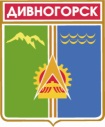 Администрация города ДивногорскаКрасноярского краяП О С Т А Н О В Л Е Н И Е 10.07. 2018	                                         г. Дивногорск	  	             	                  №135пО внесении изменений в постановление администрации города Дивногорска от 30.09.2015                   № 154п «Об утверждении муниципальной программы «Функционирование жилищно-коммунального хозяйства и повышение энергетической эффективности муниципального образования город Дивногорск» (в ред. пост. от 04.05.2016 № 50п, от 23.06.2016 №94п, от 30.09.2016 № 166п, от 11.11.2016 № 217п, от 31.12.2016 № 268п, от 07.03.2017 № 48п, от 20.04.2017 № 79п, от 17.08.2017 № 150п, от 07.11.2017 № 199п, от 14.12.2017 № 235п)В соответствии с Федеральным законом от 06.10.2003 № 131-ФЗ «Об общих принципах организации местного самоуправления в Российской Федерации», постановлением администрации  города Дивногорска от 01.08.2013 № 131п «Об утверждении Порядка принятия решений о разработке муниципальных программ города Дивногорска, их формировании и реализации», руководствуясь статьями 43, 53 Устава города Дивногорска,ПОСТАНОВЛЯЮ:Внести в постановление администрации города Дивногорска от 30.09.2015 № 154п «Об утверждении муниципальной программы «Функционирование жилищно-коммунального хозяйства и повышение энергетической эффективности муниципального образования город Дивногорск» (в ред. пост. от 04.05.2016 № 50п, от 23.06.2016 № 94п, от 30.09.2016 № 166п, от 11.11.2016 № 217п, от 31.12.2016 № 268п, от 07.03.2017 № 48п, от 20.04.2017 № 79п, от 17.08.2017 №150п, от 07.11.2017 № 199п, от 14.12.2017 № 235п) следующие изменения:В разделе 1 «Паспорт муниципальной программы», подраздел: «Информация по ресурсному обеспечению программы» изложить в следующей редакции:	1.2. В разделе 5 муниципальной программы «Перечень подпрограмм с указанием сроков их реализации и ожидаемых результатов»:	1.2.1. В подразделе «Подпрограмма 1 «Реформирование и модернизация жилищно-коммунального хозяйства» предложение «Объем финансирования подпрограммы за счет всех источников финансирования …» изложить в новой редакции:	Общий объем финансирования муниципальной подпрограммы в 2014-2020 годах за счет всех источников финансирования составит 444 740,39 тыс. рублей, из них по годам:2014 год – 45 953,50тыс. рублей;2015 год – 57 650,10 тыс. рублей;2016 год – 66 330,17 тыс. рублей;2017 год – 64 814,92 тыс. рублей; 2018 год – 75 767,90 тыс. рублей;2019 год – 67 111,90 тыс. рублей;2020 год – 67 111,90 тыс. рублей,  в том числе:краевой бюджет – 327 866,41 тыс. рублей, в том числе по годам:2014 год – 35 208,90 тыс. рублей;2015 год – 41 356,70 тыс. рублей;2016 год – 43 181,14 тыс. рублей;2017 год – 40 224,88 тыс. рублей;2018 год – 61 191,00 тыс. рублей;2019 год – 53 351,90 тыс. рублей;2020 год - 53 351,90 тыс. рублей.местный бюджет – 116 873,98 тыс. рублей, в том числе по годам:2014	год – 10 744,60 тыс. рублей;2015	 год – 16 293,40 тыс. рублей;2016	год  - 23 149,03  тыс. рублей;2017	год – 24 590,05 тыс. рублей;2018	год – 14 576,90 тыс. рублей;2019	 год – 13 760,00 тыс. рублей;2020  год – 13 760,00 тыс. рублей.1.2.2.	В подразделе «Подпрограмма 2 «Защита населения и территории муниципального образования город Дивногорск от чрезвычайных ситуаций природного и техногенного характера» предложение «Объем финансирования подпрограммы за счет всех источников финансирования …» изложить в новой редакции:	Общий объем финансирования подпрограммы в 2014-2020 годах за счет всех источников финансирования составит 1 380,80 тыс. рублей, из них по годам:2014 год – 50,00 тыс. рублей;2015 год – 150,00 тыс. рублей;2016 год – 779,56 тыс. рублей; год – 204,80 тыс. рублей;2018 год – 196,50 тыс. рублей;2019 год – 0,00 тыс. рублей;2020 год – 0,00 тыс. рублей.	1.2.3. В подразделе «Подпрограмма 4 «Обеспечение реализации муниципальной программы и прочие мероприятия» предложение «Объем финансирования подпрограммы за счет всех источников финансирования …» изложить в новой редакции:Общий объем финансирования подпрограммы в 2014-2020 годах за счет всех источников финансирования составит 46 869,52 тыс. рублей, из них по годам:2014 год – 5 547,00 тыс. рублей;2015 год – 5 801,38 тыс. рублей;2016 год – 6 971,98 тыс. рублей; год – 8 563,26 тыс. рублей;год – 8 114,50 тыс. рублей; год – 5 935,70 тыс. рублей;год – 5 935,70 тыс. рублей.	1.2.4. В подразделе «Подпрограмма 5 «Чистая вода» предложение «Объем финансирования подпрограммы за счет всех источников финансирования …» изложить в новой редакции:2014 год – 940,60 тыс. рублей;2015 год – 0,00 тыс. рублей;2016 год – 0,00 тыс. рублей;2017 год – 0,00 тыс. рублей;2018 год – 2431,40 тыс. рублей;2019	 год – 0,00 тыс. рублей;2020	год – 0,00 тыс. рублей.Приложение 1 к подпрограмме № 1 «Реформирование и модернизация жилищно-коммунального хозяйства» изложить в редакции согласно приложению 1 к настоящему постановлению.Приложение 2 к подпрограмме № 1 «Реформирование и модернизация жилищно-коммунального хозяйства» изложить в редакции согласно приложению 2 к настоящему постановлению.Приложение 1 к подпрограмме № 2 «Защита населения и территории муниципального образования город Дивногорск от чрезвычайных ситуаций природного и техногенного характера» изложить в редакции согласно приложению 3 к настоящему постановлению.Приложение 2 к подпрограмме № 2 «Защита населения и территории муниципального образования город Дивногорск от чрезвычайных ситуаций природного и техногенного характера» изложить в редакции согласно приложению 4 к настоящему постановлению.Приложение 1 к подпрограмме № 3 «Энергосбережение и повышение энергетической эффективности на территории муниципального образования город Дивногорск» изложить в редакции согласно приложению 5 к настоящему постановлению.Приложение 1 к подпрограмме № 4 «Обеспечение реализации муниципальной программы и прочие мероприятия» изложить в редакции согласно приложению 6 к настоящему постановлению.Приложение 2 к подпрограмме № 4 «Обеспечение реализации муниципальной программы и прочие мероприятия» изложить в редакции согласно приложению 7 к настоящему постановлению. Приложение 2 к подпрограмме № 5 «Чистая вода» изложить в редакции согласно приложению 8 к настоящему постановлению. Раздел 6 муниципальной программы «Информация о распределении планируемых расходов по отдельным мероприятиям программы, подпрограммы  с указанием главных распорядителей средств бюджета, а также по годам реализации программы»  изложить в редакции согласно приложению 9  к настоящему постановлению. Приложение 6 «Ресурсное обеспечение и прогнозная оценка расходов на реализацию целей муниципальной программы с учетом источников финансирования, в том числе по уровням бюджетной системы» к муниципальной программе «Функционирование жилищно-коммунального хозяйства и повышение энергетической эффективности муниципального образования город Дивногорск» изложить в редакции согласно приложению 10 к настоящему постановлению.2.  Контроль за ходом реализации программы «Функционирование жилищно-коммунального хозяйства и повышение энергетической эффективности на территории муниципального образования город Дивногорск» возложить на                 Шнайдер Р.М. директора муниципального казенного учреждения «Городское хозяйство» города Дивногорска. Настоящее постановление подлежит размещению на официальном сайте администрации города Дивногорска в информационно-телекоммуникационной сети «Интернет».Контроль за исполнением настоящего постановления оставляю за собой.Глава города     	     						                      	    Е.Е. ОльПриложение 1 к Постановлению администрации города Дивногорска от 10.07. 2018 №135пПриложение 2 к Постановлению администрации города Дивногорска от     10.07. 2018 № 135пПриложение № 2 к подпрограмме № 1 «Реформирование и модернизация жилищно-коммунального хозяйства»Приложение 3 к Постановлению администрации города Дивногорска от 10.07. 2018 № 135пПеречень целевых индикаторов подпрограммыПриложение 4 к Постановлению администрации города Дивногорска от 10.07. 2018 № 135пПеречень мероприятий подпрограммыПриложение 5 к Постановлению администрации города Дивногорска от 10.07. 2018 № 135п Приложение 1 к подпрограмме № 3 «Энергосбережение и повышение энергетической эффективности на территории 	 	муниципального образования город Дивногорск»Перечень целевых индикаторов подпрограммыПриложение 6 к Постановлению администрации города Дивногорска от 10.07. 2018 №135п Приложение 1 к подпрограмме № 4 «Обеспечение реализации муниципальной программы и прочие мероприятия»Перечень целевых индикаторов подпрограммы Приложение 7 к Постановлению администрации города Дивногорска от 10.07. 2018 №135пПриложение № 2   к подпрограмме № 4 «Обеспечение реализации муниципальной программы и прочие мероприятия»Приложение 8 к Постановлению администрации города Дивногорска от 10.07. 2018 №135пПриложение № 2   к подпрограмме № 5 «Чистая вода»Приложение 9 к Постановлению администрации города Дивногорска от 10.07.2018 №135пПриложение 10 к Постановлению администрации города Дивногорска от 10.07. 2018 №135пИнформация по ресурсному обеспечению программыОбщий объем финансирования муниципальной программы в 2014-2020 годах за счет всех источников финансирования составит 519 020,72 тыс. рублей, из них по годам:2014 год – 53 627,48 тыс. рублей;2015 год – 63 601,48 тыс. рублей;2016 год – 74 081,71 тыс. рублей;2017 год – 95 104,55 тыс. рублей; 2018 год – 86 510,30 тыс. рублей;2019 год – 73 047,60 тыс. рублей; 2020 год – 73 047,60 тыс. рублей, в том числе:краевой бюджет – 340 667,03 тыс. рублей, в том числе по годам:2014 год – 37 285,70 тыс. рублей;2015 год – 41 356,70 тыс. рублей;2016 год – 43 699,09 тыс. рублей;2017 год – 49 493,35 тыс. рублей;2018 год – 62 128,40 тыс. рублей;2019 год – 53 351,90 тыс. рублей;2020 год - 53 351,90 тыс. рублей.местный бюджет – 165 781,68 тыс. рублей, в том числе по годам:год – 16 341,78 тыс. рублей; год – 22 244,78 тыс. рублей;год  - 30 382,62  тыс. рублей;год – 33 039,20 тыс. рублей;год – 24 381,90 тыс. рублей; год – 19 695,70 тыс. рублей;год - 19 695,70 тыс. рублей.федеральный бюджет – 12 572,00 тыс. рублей, в том числе по годам:2014	год – 0,00 тыс. рублей;2015	 год – 0,00 тыс. рублей;2016	год  - 0,00  тыс. рублей;2017	год – 12 572,00 тыс. рублей;2018	год – 0,00 тыс. рублей;2019	 год – 0,00 тыс. рублей;2020	год – 0,00 тыс. рублей.Приложение № 1Приложение № 1Приложение № 1Приложение № 1Приложение № 1Приложение № 1Приложение № 1Приложение № 1Приложение № 1Приложение № 1Приложение № 1Приложение № 1Приложение № 1к подпрограмме № 1 «Реформирование и модернизация жилищно-коммунального хозяйства»Перечень целевых индикаторов подпрограммык подпрограмме № 1 «Реформирование и модернизация жилищно-коммунального хозяйства»Перечень целевых индикаторов подпрограммык подпрограмме № 1 «Реформирование и модернизация жилищно-коммунального хозяйства»Перечень целевых индикаторов подпрограммык подпрограмме № 1 «Реформирование и модернизация жилищно-коммунального хозяйства»Перечень целевых индикаторов подпрограммык подпрограмме № 1 «Реформирование и модернизация жилищно-коммунального хозяйства»Перечень целевых индикаторов подпрограммык подпрограмме № 1 «Реформирование и модернизация жилищно-коммунального хозяйства»Перечень целевых индикаторов подпрограммык подпрограмме № 1 «Реформирование и модернизация жилищно-коммунального хозяйства»Перечень целевых индикаторов подпрограммык подпрограмме № 1 «Реформирование и модернизация жилищно-коммунального хозяйства»Перечень целевых индикаторов подпрограммык подпрограмме № 1 «Реформирование и модернизация жилищно-коммунального хозяйства»Перечень целевых индикаторов подпрограммык подпрограмме № 1 «Реформирование и модернизация жилищно-коммунального хозяйства»Перечень целевых индикаторов подпрограммык подпрограмме № 1 «Реформирование и модернизация жилищно-коммунального хозяйства»Перечень целевых индикаторов подпрограммык подпрограмме № 1 «Реформирование и модернизация жилищно-коммунального хозяйства»Перечень целевых индикаторов подпрограммык подпрограмме № 1 «Реформирование и модернизация жилищно-коммунального хозяйства»Перечень целевых индикаторов подпрограммы№  
п/пЦель,    
целевые индикаторы 
Единица
измеренияИсточник 
информации2014201520162017201820192020Цель подпрограммы 1.  Повышение надежности и предотвращение ситуаций, которые могут привести к нарушению функционирования систем жизнеобеспечения населения.Цель подпрограммы 1.  Повышение надежности и предотвращение ситуаций, которые могут привести к нарушению функционирования систем жизнеобеспечения населения.Цель подпрограммы 1.  Повышение надежности и предотвращение ситуаций, которые могут привести к нарушению функционирования систем жизнеобеспечения населения.Цель подпрограммы 1.  Повышение надежности и предотвращение ситуаций, которые могут привести к нарушению функционирования систем жизнеобеспечения населения.Цель подпрограммы 1.  Повышение надежности и предотвращение ситуаций, которые могут привести к нарушению функционирования систем жизнеобеспечения населения.Цель подпрограммы 1.  Повышение надежности и предотвращение ситуаций, которые могут привести к нарушению функционирования систем жизнеобеспечения населения.Цель подпрограммы 1.  Повышение надежности и предотвращение ситуаций, которые могут привести к нарушению функционирования систем жизнеобеспечения населения.Цель подпрограммы 1.  Повышение надежности и предотвращение ситуаций, которые могут привести к нарушению функционирования систем жизнеобеспечения населения.Цель подпрограммы 1.  Повышение надежности и предотвращение ситуаций, которые могут привести к нарушению функционирования систем жизнеобеспечения населения.Цель подпрограммы 1.  Повышение надежности и предотвращение ситуаций, которые могут привести к нарушению функционирования систем жизнеобеспечения населения.Цель подпрограммы 1.  Повышение надежности и предотвращение ситуаций, которые могут привести к нарушению функционирования систем жизнеобеспечения населения.1Доли уличной водопроводной сети, нуждающейся в замене%Государственная статистическая отчетность48,54847,54747,547,547,52Доля  уличной канализационной сети, нуждающейся в замене%Государственная статистическая отчетность95,59594,593,8394,594,594,53Доля потерь холодной воды в инженерных сетях%Государственная статистическая отчетность2,52,320,272224Доля потерь тепловой энергии  в инженерных сетях%Государственная статистическая отчетность10,8510,8757775Объем отремонтированных водопроводных сетейкмГосударственная статистическая отчетность4,75,25,60,735,65,65,66Объем отремонтированных канализационных сетейкмГосударственная статистическая отчетность0,250,30,350,020,350,350,357Объем отремонтированных тепловых сетейкмГосударственная статистическая отчетность0,3150,3500,3750,270,3750,3750,375Цель подпрограммы 2. Создание условий для приведения жилищного фонда в соответствии с санитарными, техническими и иными требованиями, обеспечивающими гражданам комфортные и безопасные условия проживанияЦель подпрограммы 2. Создание условий для приведения жилищного фонда в соответствии с санитарными, техническими и иными требованиями, обеспечивающими гражданам комфортные и безопасные условия проживанияЦель подпрограммы 2. Создание условий для приведения жилищного фонда в соответствии с санитарными, техническими и иными требованиями, обеспечивающими гражданам комфортные и безопасные условия проживанияЦель подпрограммы 2. Создание условий для приведения жилищного фонда в соответствии с санитарными, техническими и иными требованиями, обеспечивающими гражданам комфортные и безопасные условия проживанияЦель подпрограммы 2. Создание условий для приведения жилищного фонда в соответствии с санитарными, техническими и иными требованиями, обеспечивающими гражданам комфортные и безопасные условия проживанияЦель подпрограммы 2. Создание условий для приведения жилищного фонда в соответствии с санитарными, техническими и иными требованиями, обеспечивающими гражданам комфортные и безопасные условия проживанияЦель подпрограммы 2. Создание условий для приведения жилищного фонда в соответствии с санитарными, техническими и иными требованиями, обеспечивающими гражданам комфортные и безопасные условия проживанияЦель подпрограммы 2. Создание условий для приведения жилищного фонда в соответствии с санитарными, техническими и иными требованиями, обеспечивающими гражданам комфортные и безопасные условия проживанияЦель подпрограммы 2. Создание условий для приведения жилищного фонда в соответствии с санитарными, техническими и иными требованиями, обеспечивающими гражданам комфортные и безопасные условия проживанияЦель подпрограммы 2. Создание условий для приведения жилищного фонда в соответствии с санитарными, техническими и иными требованиями, обеспечивающими гражданам комфортные и безопасные условия проживанияЦель подпрограммы 2. Создание условий для приведения жилищного фонда в соответствии с санитарными, техническими и иными требованиями, обеспечивающими гражданам комфортные и безопасные условия проживания1Количество отремонтированных квартир в муниципальном жилищном фондеЕд.Отраслевой мониторинг44424442Доля  общей площади многоквартирных жилых домов, в которых проведен капитальный ремонт общего имущества за счет всех источников финансирования%Отраслевой мониторинг6,58949993Количество многоквартирных жилых домов, в которых проведен капитальный ремонт общего имущества за счет всех источников финансированияЕд.Отраслевой мониторинг2611191919Цель подпрограммы 3. Создание условий, обеспечивающих комфортные условия для проживания, работы и отдыха населения города, улучшение эстетического облика города.Цель подпрограммы 3. Создание условий, обеспечивающих комфортные условия для проживания, работы и отдыха населения города, улучшение эстетического облика города.Цель подпрограммы 3. Создание условий, обеспечивающих комфортные условия для проживания, работы и отдыха населения города, улучшение эстетического облика города.Цель подпрограммы 3. Создание условий, обеспечивающих комфортные условия для проживания, работы и отдыха населения города, улучшение эстетического облика города.Цель подпрограммы 3. Создание условий, обеспечивающих комфортные условия для проживания, работы и отдыха населения города, улучшение эстетического облика города.Цель подпрограммы 3. Создание условий, обеспечивающих комфортные условия для проживания, работы и отдыха населения города, улучшение эстетического облика города.Цель подпрограммы 3. Создание условий, обеспечивающих комфортные условия для проживания, работы и отдыха населения города, улучшение эстетического облика города.Цель подпрограммы 3. Создание условий, обеспечивающих комфортные условия для проживания, работы и отдыха населения города, улучшение эстетического облика города.Цель подпрограммы 3. Создание условий, обеспечивающих комфортные условия для проживания, работы и отдыха населения города, улучшение эстетического облика города.Цель подпрограммы 3. Создание условий, обеспечивающих комфортные условия для проживания, работы и отдыха населения города, улучшение эстетического облика города.Цель подпрограммы 3. Создание условий, обеспечивающих комфортные условия для проживания, работы и отдыха населения города, улучшение эстетического облика города.1Количество благоустроенных территорий городаЕд.Отраслевой мониторинг81012161212122Доля протяженности освященных частей улиц%Отраслевой мониторинг80909595959595Цель подпрограммы 4. Снижение негативного воздействия отходов на окружающую среду и здоровье населения города.Цель подпрограммы 4. Снижение негативного воздействия отходов на окружающую среду и здоровье населения города.Цель подпрограммы 4. Снижение негативного воздействия отходов на окружающую среду и здоровье населения города.Цель подпрограммы 4. Снижение негативного воздействия отходов на окружающую среду и здоровье населения города.Цель подпрограммы 4. Снижение негативного воздействия отходов на окружающую среду и здоровье населения города.Цель подпрограммы 4. Снижение негативного воздействия отходов на окружающую среду и здоровье населения города.Цель подпрограммы 4. Снижение негативного воздействия отходов на окружающую среду и здоровье населения города.Цель подпрограммы 4. Снижение негативного воздействия отходов на окружающую среду и здоровье населения города.Цель подпрограммы 4. Снижение негативного воздействия отходов на окружающую среду и здоровье населения города.Цель подпрограммы 4. Снижение негативного воздействия отходов на окружающую среду и здоровье населения города.Цель подпрограммы 4. Снижение негативного воздействия отходов на окружающую среду и здоровье населения города.1Площадь ликвидированных несанкционированных свалок М 2Отраслевой мониторинг1,51,51,481,51,51,51,5Мероприятия подпрограммыМероприятия подпрограммыМероприятия подпрограммыМероприятия подпрограммыМероприятия подпрограммыМероприятия подпрограммыМероприятия подпрограммыМероприятия подпрограммыМероприятия подпрограммыМероприятия подпрограммыМероприятия подпрограммыМероприятия подпрограммыМероприятия подпрограммыМероприятия подпрограммыМероприятия подпрограммыНаименование  программы, подпрограммыРБС Код бюджетной классификацииКод бюджетной классификацииКод бюджетной классификацииКод бюджетной классификации Расходы  Расходы  Расходы  Расходы  Расходы  Расходы  Расходы  Расходы Ожидаемый результат от реализации подпрограммного мероприятия (в натуральном выражении)Наименование  программы, подпрограммыРБС Код бюджетной классификацииКод бюджетной классификацииКод бюджетной классификацииКод бюджетной классификации (тыс. руб.), годы  (тыс. руб.), годы  (тыс. руб.), годы  (тыс. руб.), годы  (тыс. руб.), годы  (тыс. руб.), годы  (тыс. руб.), годы  (тыс. руб.), годы Ожидаемый результат от реализации подпрограммного мероприятия (в натуральном выражении)Наименование  программы, подпрограммыРБС РБСРзПрЦСРВР 2014201520162017201820192020 Итого на период Ожидаемый результат от реализации подпрограммного мероприятия (в натуральном выражении)Муниципальная программа города Дивногорска «Функционирование жилищно-коммунального хозяйства и повышение энергетической эффективности»Муниципальная программа города Дивногорска «Функционирование жилищно-коммунального хозяйства и повышение энергетической эффективности»Муниципальная программа города Дивногорска «Функционирование жилищно-коммунального хозяйства и повышение энергетической эффективности»Муниципальная программа города Дивногорска «Функционирование жилищно-коммунального хозяйства и повышение энергетической эффективности»Муниципальная программа города Дивногорска «Функционирование жилищно-коммунального хозяйства и повышение энергетической эффективности»Муниципальная программа города Дивногорска «Функционирование жилищно-коммунального хозяйства и повышение энергетической эффективности»Муниципальная программа города Дивногорска «Функционирование жилищно-коммунального хозяйства и повышение энергетической эффективности»Муниципальная программа города Дивногорска «Функционирование жилищно-коммунального хозяйства и повышение энергетической эффективности»Муниципальная программа города Дивногорска «Функционирование жилищно-коммунального хозяйства и повышение энергетической эффективности»Муниципальная программа города Дивногорска «Функционирование жилищно-коммунального хозяйства и повышение энергетической эффективности»Муниципальная программа города Дивногорска «Функционирование жилищно-коммунального хозяйства и повышение энергетической эффективности»Муниципальная программа города Дивногорска «Функционирование жилищно-коммунального хозяйства и повышение энергетической эффективности»Муниципальная программа города Дивногорска «Функционирование жилищно-коммунального хозяйства и повышение энергетической эффективности»Муниципальная программа города Дивногорска «Функционирование жилищно-коммунального хозяйства и повышение энергетической эффективности»Муниципальная программа города Дивногорска «Функционирование жилищно-коммунального хозяйства и повышение энергетической эффективности»Подпрограмма № 1 «Реформирование и модернизация жилищно-коммунального хозяйства» Подпрограмма № 1 «Реформирование и модернизация жилищно-коммунального хозяйства» Подпрограмма № 1 «Реформирование и модернизация жилищно-коммунального хозяйства» Подпрограмма № 1 «Реформирование и модернизация жилищно-коммунального хозяйства» Подпрограмма № 1 «Реформирование и модернизация жилищно-коммунального хозяйства» Подпрограмма № 1 «Реформирование и модернизация жилищно-коммунального хозяйства» Подпрограмма № 1 «Реформирование и модернизация жилищно-коммунального хозяйства» Подпрограмма № 1 «Реформирование и модернизация жилищно-коммунального хозяйства» Подпрограмма № 1 «Реформирование и модернизация жилищно-коммунального хозяйства» Подпрограмма № 1 «Реформирование и модернизация жилищно-коммунального хозяйства» Подпрограмма № 1 «Реформирование и модернизация жилищно-коммунального хозяйства» Подпрограмма № 1 «Реформирование и модернизация жилищно-коммунального хозяйства» Подпрограмма № 1 «Реформирование и модернизация жилищно-коммунального хозяйства» Подпрограмма № 1 «Реформирование и модернизация жилищно-коммунального хозяйства» Подпрограмма № 1 «Реформирование и модернизация жилищно-коммунального хозяйства» Цель 1. Повышение надежности и предотвращение ситуаций, которые могут привести к нарушению функционирования систем жизнеобеспечения населения.Цель 1. Повышение надежности и предотвращение ситуаций, которые могут привести к нарушению функционирования систем жизнеобеспечения населения.Цель 1. Повышение надежности и предотвращение ситуаций, которые могут привести к нарушению функционирования систем жизнеобеспечения населения.Цель 1. Повышение надежности и предотвращение ситуаций, которые могут привести к нарушению функционирования систем жизнеобеспечения населения.Цель 1. Повышение надежности и предотвращение ситуаций, которые могут привести к нарушению функционирования систем жизнеобеспечения населения.Цель 1. Повышение надежности и предотвращение ситуаций, которые могут привести к нарушению функционирования систем жизнеобеспечения населения.Цель 1. Повышение надежности и предотвращение ситуаций, которые могут привести к нарушению функционирования систем жизнеобеспечения населения.Цель 1. Повышение надежности и предотвращение ситуаций, которые могут привести к нарушению функционирования систем жизнеобеспечения населения.Цель 1. Повышение надежности и предотвращение ситуаций, которые могут привести к нарушению функционирования систем жизнеобеспечения населения.Цель 1. Повышение надежности и предотвращение ситуаций, которые могут привести к нарушению функционирования систем жизнеобеспечения населения.Цель 1. Повышение надежности и предотвращение ситуаций, которые могут привести к нарушению функционирования систем жизнеобеспечения населения.Цель 1. Повышение надежности и предотвращение ситуаций, которые могут привести к нарушению функционирования систем жизнеобеспечения населения.Цель 1. Повышение надежности и предотвращение ситуаций, которые могут привести к нарушению функционирования систем жизнеобеспечения населения.Цель 1. Повышение надежности и предотвращение ситуаций, которые могут привести к нарушению функционирования систем жизнеобеспечения населения.Цель 1. Повышение надежности и предотвращение ситуаций, которые могут привести к нарушению функционирования систем жизнеобеспечения населения.Задача 1. Снижение уровня износа коммунальной инфраструктуры и доли потерь энергетических ресурсов в инженерных сетях.Задача 1. Снижение уровня износа коммунальной инфраструктуры и доли потерь энергетических ресурсов в инженерных сетях.Задача 1. Снижение уровня износа коммунальной инфраструктуры и доли потерь энергетических ресурсов в инженерных сетях.Задача 1. Снижение уровня износа коммунальной инфраструктуры и доли потерь энергетических ресурсов в инженерных сетях.Задача 1. Снижение уровня износа коммунальной инфраструктуры и доли потерь энергетических ресурсов в инженерных сетях.Задача 1. Снижение уровня износа коммунальной инфраструктуры и доли потерь энергетических ресурсов в инженерных сетях.Задача 1. Снижение уровня износа коммунальной инфраструктуры и доли потерь энергетических ресурсов в инженерных сетях.Задача 1. Снижение уровня износа коммунальной инфраструктуры и доли потерь энергетических ресурсов в инженерных сетях.Задача 1. Снижение уровня износа коммунальной инфраструктуры и доли потерь энергетических ресурсов в инженерных сетях.Задача 1. Снижение уровня износа коммунальной инфраструктуры и доли потерь энергетических ресурсов в инженерных сетях.Задача 1. Снижение уровня износа коммунальной инфраструктуры и доли потерь энергетических ресурсов в инженерных сетях.Задача 1. Снижение уровня износа коммунальной инфраструктуры и доли потерь энергетических ресурсов в инженерных сетях.Задача 1. Снижение уровня износа коммунальной инфраструктуры и доли потерь энергетических ресурсов в инженерных сетях.Задача 1. Снижение уровня износа коммунальной инфраструктуры и доли потерь энергетических ресурсов в инженерных сетях.Задача 1. Снижение уровня износа коммунальной инфраструктуры и доли потерь энергетических ресурсов в инженерных сетях.Мероприятие 1      Капитальный ремонт водопроводных сетей, коммунальных объектовАдминистрация города Дивногорска93105020810075712400,007000,006000,000,000,000,000,0013000,00Мероприятие 1      Капитальный ремонт водопроводных сетей, коммунальных объектовАдминистрация города Дивногорска931050208100S5712440,0070,0060,000,000,000,000,00130,00Мероприятие 1      Капитальный ремонт водопроводных сетей, коммунальных объектовАдминистрация города Дивногорска931050208100S5712440,0070,0060,000,000,000,000,00130,00Мероприятие 2Администрация города Дивногорска93105020,000,000,000,000,000,000,000,00Капитальный ремонт канализационных сетей, коммунальных объектовАдминистрация города Дивногорска93105020,000,000,000,000,000,000,000,00Мероприятие 2.1           Устройство ограждения территории очистных сооружений канализацииАдминистрация города Дивногорска931050508189122440,001100,000,000,000,000,000,001100,00Мероприятие 3МКУ «Городское хозяйство» города Дивногорска931050208100757102436000,003500,000,006178,006300,000,000,0021978,00Ремонт участка сетей от ТК-25 до д.41 по ул.Бочкина 0,398 км. Ремонт тепловой сети п. Усть-МанаКапитальный ремонт тепловых  сетей и источников теплоснабженияМКУ «Городское хозяйство» города Дивногорска931050208100757102436000,003500,000,006178,006300,000,000,0021978,00Ремонт участка сетей от ТК-25 до д.41 по ул.Бочкина 0,398 км. Ремонт тепловой сети п. Усть-МанаКапитальный ремонт тепловых  сетей и источников теплоснабженияМКУ «Городское хозяйство» города Дивногорска931050208100S571024360,0036,000,0086,50353,600,000,00536,10Ремонт участка сетей от ТК-25 до д.41 по ул.Бочкина 0,398 км. Ремонт тепловой сети п. Усть-МанаЗадача 2. Обеспечение безопасного функционирования энергообъектов и обновление материально-технической базы предприятий коммунального комплексаЗадача 2. Обеспечение безопасного функционирования энергообъектов и обновление материально-технической базы предприятий коммунального комплексаЗадача 2. Обеспечение безопасного функционирования энергообъектов и обновление материально-технической базы предприятий коммунального комплексаЗадача 2. Обеспечение безопасного функционирования энергообъектов и обновление материально-технической базы предприятий коммунального комплексаЗадача 2. Обеспечение безопасного функционирования энергообъектов и обновление материально-технической базы предприятий коммунального комплексаЗадача 2. Обеспечение безопасного функционирования энергообъектов и обновление материально-технической базы предприятий коммунального комплексаЗадача 2. Обеспечение безопасного функционирования энергообъектов и обновление материально-технической базы предприятий коммунального комплексаЗадача 2. Обеспечение безопасного функционирования энергообъектов и обновление материально-технической базы предприятий коммунального комплексаЗадача 2. Обеспечение безопасного функционирования энергообъектов и обновление материально-технической базы предприятий коммунального комплексаЗадача 2. Обеспечение безопасного функционирования энергообъектов и обновление материально-технической базы предприятий коммунального комплексаЗадача 2. Обеспечение безопасного функционирования энергообъектов и обновление материально-технической базы предприятий коммунального комплексаЗадача 2. Обеспечение безопасного функционирования энергообъектов и обновление материально-технической базы предприятий коммунального комплексаЗадача 2. Обеспечение безопасного функционирования энергообъектов и обновление материально-технической базы предприятий коммунального комплексаЗадача 2. Обеспечение безопасного функционирования энергообъектов и обновление материально-технической базы предприятий коммунального комплексаЗадача 2. Обеспечение безопасного функционирования энергообъектов и обновление материально-технической базы предприятий коммунального комплексаМероприятие 4Администрация города Дивногорска93105020,000,000,000,000,000,000,000,00Улучшение технического состояния объектов социальной сферыПриобретение технологического оборудования для обеспечения функционирования систем теплоснабжения, электроснабжения, водоснабжения, водоотведения и очистки сточных водАдминистрация города Дивногорска93105020,000,000,000,000,000,000,000,00Улучшение технического состояния объектов социальной сферыМероприятие 5Администрация города Дивногорска93105020,000,000,000,000,000,000,000,00Мероприятия по разработке схем водоснабжения и водоотведения городаАдминистрация города Дивногорска93105020,000,000,000,000,000,000,000,00Цель 2. Созданий условий для приведения жилищного фонда в соответствии с санитарными, техническими и иными требованиями, обеспечивающими гражданам комфортные и безопасные условия проживания.Цель 2. Созданий условий для приведения жилищного фонда в соответствии с санитарными, техническими и иными требованиями, обеспечивающими гражданам комфортные и безопасные условия проживания.Цель 2. Созданий условий для приведения жилищного фонда в соответствии с санитарными, техническими и иными требованиями, обеспечивающими гражданам комфортные и безопасные условия проживания.Цель 2. Созданий условий для приведения жилищного фонда в соответствии с санитарными, техническими и иными требованиями, обеспечивающими гражданам комфортные и безопасные условия проживания.Цель 2. Созданий условий для приведения жилищного фонда в соответствии с санитарными, техническими и иными требованиями, обеспечивающими гражданам комфортные и безопасные условия проживания.Цель 2. Созданий условий для приведения жилищного фонда в соответствии с санитарными, техническими и иными требованиями, обеспечивающими гражданам комфортные и безопасные условия проживания.Цель 2. Созданий условий для приведения жилищного фонда в соответствии с санитарными, техническими и иными требованиями, обеспечивающими гражданам комфортные и безопасные условия проживания.Цель 2. Созданий условий для приведения жилищного фонда в соответствии с санитарными, техническими и иными требованиями, обеспечивающими гражданам комфортные и безопасные условия проживания.Цель 2. Созданий условий для приведения жилищного фонда в соответствии с санитарными, техническими и иными требованиями, обеспечивающими гражданам комфортные и безопасные условия проживания.Цель 2. Созданий условий для приведения жилищного фонда в соответствии с санитарными, техническими и иными требованиями, обеспечивающими гражданам комфортные и безопасные условия проживания.Цель 2. Созданий условий для приведения жилищного фонда в соответствии с санитарными, техническими и иными требованиями, обеспечивающими гражданам комфортные и безопасные условия проживания.Цель 2. Созданий условий для приведения жилищного фонда в соответствии с санитарными, техническими и иными требованиями, обеспечивающими гражданам комфортные и безопасные условия проживания.Цель 2. Созданий условий для приведения жилищного фонда в соответствии с санитарными, техническими и иными требованиями, обеспечивающими гражданам комфортные и безопасные условия проживания.Цель 2. Созданий условий для приведения жилищного фонда в соответствии с санитарными, техническими и иными требованиями, обеспечивающими гражданам комфортные и безопасные условия проживания.Цель 2. Созданий условий для приведения жилищного фонда в соответствии с санитарными, техническими и иными требованиями, обеспечивающими гражданам комфортные и безопасные условия проживания.Задача 3. Обеспечение сохранности, увеличение срока эксплуатации и приведение в надлежащее техническое состояние жилищного фонда.Задача 3. Обеспечение сохранности, увеличение срока эксплуатации и приведение в надлежащее техническое состояние жилищного фонда.Задача 3. Обеспечение сохранности, увеличение срока эксплуатации и приведение в надлежащее техническое состояние жилищного фонда.Задача 3. Обеспечение сохранности, увеличение срока эксплуатации и приведение в надлежащее техническое состояние жилищного фонда.Задача 3. Обеспечение сохранности, увеличение срока эксплуатации и приведение в надлежащее техническое состояние жилищного фонда.Задача 3. Обеспечение сохранности, увеличение срока эксплуатации и приведение в надлежащее техническое состояние жилищного фонда.Задача 3. Обеспечение сохранности, увеличение срока эксплуатации и приведение в надлежащее техническое состояние жилищного фонда.Задача 3. Обеспечение сохранности, увеличение срока эксплуатации и приведение в надлежащее техническое состояние жилищного фонда.Задача 3. Обеспечение сохранности, увеличение срока эксплуатации и приведение в надлежащее техническое состояние жилищного фонда.Задача 3. Обеспечение сохранности, увеличение срока эксплуатации и приведение в надлежащее техническое состояние жилищного фонда.Задача 3. Обеспечение сохранности, увеличение срока эксплуатации и приведение в надлежащее техническое состояние жилищного фонда.Задача 3. Обеспечение сохранности, увеличение срока эксплуатации и приведение в надлежащее техническое состояние жилищного фонда.Задача 3. Обеспечение сохранности, увеличение срока эксплуатации и приведение в надлежащее техническое состояние жилищного фонда.Задача 3. Обеспечение сохранности, увеличение срока эксплуатации и приведение в надлежащее техническое состояние жилищного фонда.Задача 3. Обеспечение сохранности, увеличение срока эксплуатации и приведение в надлежащее техническое состояние жилищного фонда.Мероприятие 6Администрация города Дивногорска931050108100840602440,001400,001171,001171,001171,001171,001171,007255,00Расходы на финансирование внесения платы за капитальный ремонт за жилые помещения муниципального жилого фонда, капитальный ремонт муниципальных квартир в жилищном фондеАдминистрация города Дивногорска931050108100840602440,001400,001171,001171,001171,001171,001171,007255,00Мероприятие 7Администрация города Дивногорска93105010810084070244186,400,0026,400,000,000,000,00212,80Капитальный ремонт общего имущества многоквартирных домовАдминистрация города Дивногорска93105010810084070244186,400,0026,400,000,000,000,00212,80Задача 4. Внедрение ресурсосберегающих технологий.Задача 4. Внедрение ресурсосберегающих технологий.Задача 4. Внедрение ресурсосберегающих технологий.Задача 4. Внедрение ресурсосберегающих технологий.Задача 4. Внедрение ресурсосберегающих технологий.Задача 4. Внедрение ресурсосберегающих технологий.Задача 4. Внедрение ресурсосберегающих технологий.Задача 4. Внедрение ресурсосберегающих технологий.Задача 4. Внедрение ресурсосберегающих технологий.Задача 4. Внедрение ресурсосберегающих технологий.Задача 4. Внедрение ресурсосберегающих технологий.Задача 4. Внедрение ресурсосберегающих технологий.Задача 4. Внедрение ресурсосберегающих технологий.Задача 4. Внедрение ресурсосберегающих технологий.Задача 4. Внедрение ресурсосберегающих технологий.Мероприятие 8Администрация города Дивногорска931050108100840702440,000,000,00163,95105,800,000,00269,75Установка (замена) ИПУ в 30 муниципальныхквартирахПриобретение и установка  индивидуальных (внутриквартирных) приборов учета энергетических ресурсов в муниципальном жилищном фонде, ремонт муниципальных жилых помещенийАдминистрация города Дивногорска931050108100840702440,000,000,00163,95105,800,000,00269,75Установка (замена) ИПУ в 30 муниципальныхквартирахЦель 3. Создание условий, обеспечивающих комфортные условия для проживания, работы и отдыха населения города, улучшение эстетического облика города.  Цель 3. Создание условий, обеспечивающих комфортные условия для проживания, работы и отдыха населения города, улучшение эстетического облика города.  Цель 3. Создание условий, обеспечивающих комфортные условия для проживания, работы и отдыха населения города, улучшение эстетического облика города.  Цель 3. Создание условий, обеспечивающих комфортные условия для проживания, работы и отдыха населения города, улучшение эстетического облика города.  Цель 3. Создание условий, обеспечивающих комфортные условия для проживания, работы и отдыха населения города, улучшение эстетического облика города.  Цель 3. Создание условий, обеспечивающих комфортные условия для проживания, работы и отдыха населения города, улучшение эстетического облика города.  Цель 3. Создание условий, обеспечивающих комфортные условия для проживания, работы и отдыха населения города, улучшение эстетического облика города.  Цель 3. Создание условий, обеспечивающих комфортные условия для проживания, работы и отдыха населения города, улучшение эстетического облика города.  Цель 3. Создание условий, обеспечивающих комфортные условия для проживания, работы и отдыха населения города, улучшение эстетического облика города.  Цель 3. Создание условий, обеспечивающих комфортные условия для проживания, работы и отдыха населения города, улучшение эстетического облика города.  Цель 3. Создание условий, обеспечивающих комфортные условия для проживания, работы и отдыха населения города, улучшение эстетического облика города.  Цель 3. Создание условий, обеспечивающих комфортные условия для проживания, работы и отдыха населения города, улучшение эстетического облика города.  Цель 3. Создание условий, обеспечивающих комфортные условия для проживания, работы и отдыха населения города, улучшение эстетического облика города.  Цель 3. Создание условий, обеспечивающих комфортные условия для проживания, работы и отдыха населения города, улучшение эстетического облика города.  Цель 3. Создание условий, обеспечивающих комфортные условия для проживания, работы и отдыха населения города, улучшение эстетического облика города.  Задача 5. Обеспечение развития уличного освещения города, озеленения, водоотведения на территории города.Задача 5. Обеспечение развития уличного освещения города, озеленения, водоотведения на территории города.Задача 5. Обеспечение развития уличного освещения города, озеленения, водоотведения на территории города.Задача 5. Обеспечение развития уличного освещения города, озеленения, водоотведения на территории города.Задача 5. Обеспечение развития уличного освещения города, озеленения, водоотведения на территории города.Задача 5. Обеспечение развития уличного освещения города, озеленения, водоотведения на территории города.Задача 5. Обеспечение развития уличного освещения города, озеленения, водоотведения на территории города.Задача 5. Обеспечение развития уличного освещения города, озеленения, водоотведения на территории города.Задача 5. Обеспечение развития уличного освещения города, озеленения, водоотведения на территории города.Задача 5. Обеспечение развития уличного освещения города, озеленения, водоотведения на территории города.Задача 5. Обеспечение развития уличного освещения города, озеленения, водоотведения на территории города.Задача 5. Обеспечение развития уличного освещения города, озеленения, водоотведения на территории города.Задача 5. Обеспечение развития уличного освещения города, озеленения, водоотведения на территории города.Задача 5. Обеспечение развития уличного освещения города, озеленения, водоотведения на территории города.Задача 5. Обеспечение развития уличного освещения города, озеленения, водоотведения на территории города.Мероприятие 9.МКУ «Городское хозяйство» города Дивногорска931050308100840202446 020,0   7 000,0   9 901,0   11 245,5   102001000010000         64 366,5   Увеличение доли протяженности освещенных улиц города на 26,6%Оплата электроэнергии потребленной линиями уличного освещенияМКУ «Городское хозяйство» города Дивногорска931050308100840202446 020,0   7 000,0   9 901,0   11 245,5   102001000010000         64 366,5   Увеличение доли протяженности освещенных улиц города на 26,6%Мероприятие 10.МКУ «Городское хозяйство» города Дивногорска93105030810084020244    1 600,0   1 200,0   13001000000           5 100,0   Увеличение доли протяженности освещенных улиц города на 26,6%Содержание и реконструкция линий уличного освещенияМКУ «Городское хозяйство» города Дивногорска93105030810084020244    1 600,0   1 200,0   13001000000           5 100,0   Увеличение доли протяженности освещенных улиц города на 26,6%Мероприятие 11.Администрация города Дивногорска931О50108100871902400,000,000,000,0050,000,000,0050,00Обследование МКДАдминистрация города Дивногорска931О50108100871902400,000,000,000,0050,000,000,0050,00Задача 6. Содержание объектов благоустройства.Задача 6. Содержание объектов благоустройства.Задача 6. Содержание объектов благоустройства.Задача 6. Содержание объектов благоустройства.Задача 6. Содержание объектов благоустройства.Задача 6. Содержание объектов благоустройства.Задача 6. Содержание объектов благоустройства.Задача 6. Содержание объектов благоустройства.Задача 6. Содержание объектов благоустройства.Задача 6. Содержание объектов благоустройства.Задача 6. Содержание объектов благоустройства.Задача 6. Содержание объектов благоустройства.Задача 6. Содержание объектов благоустройства.Задача 6. Содержание объектов благоустройства.Задача 6. Содержание объектов благоустройства.Мероприятие 12.Администрация города Дивногорска9310503810074802440,000,001646,590,000,000,000,001646,59Содержание мест массового отдыха населения (организация туристко - рекреационной зоны)Администрация города Дивногорска931050308100s48002440,000,00298,360,000,000,000,00298,36Мероприятие 13.МКУ «Городское хозяйство» города Дивногорска93105030810084050244100,00550,00445,280,00100,000,000,001195,28Ремонт подпорных стенок многоквартирных домов , ремонт тротуаров в районе ФОЗК ул.Заводская, поставка детских площадок на 9 объектах, установка тренажеров, устройство пандусов, ремонт Клубного бульвара, монтаж ул. освещения и остановочного комплекса с. Овсянка, устройство светодиодного фонтана, асфальтирование площадки ДКМКУ «Городское хозяйство» города Дивногорска931050308100871102440,000,000,00151,600,000,000,00151,60Ремонт подпорных стенок многоквартирных домов , ремонт тротуаров в районе ФОЗК ул.Заводская, поставка детских площадок на 9 объектах, установка тренажеров, устройство пандусов, ремонт Клубного бульвара, монтаж ул. освещения и остановочного комплекса с. Овсянка, устройство светодиодного фонтана, асфальтирование площадки ДКБлагоустройство придомовых, внутридомовых территорий города, содержание и ремонт подпорных стенок, ремонт тротуаров и поставка малых архитектурных форм для детских городков, устройство игровой площадки для детей и детей с ограниченными возможностями, установка тренажеров, устройство пандусов, ремонт Клубного бульвара, монтаж ул. освещения и остановочного комплекса с. Овсянка, устройство светодиодного фонтана, асфальтирование площадки ДК, устройство снежного городка, спил аварийных деревьев, установка проступей на Клубном бульваре, демонтаж фундаментов мкд, снос аварийных домов,  проверка достоверности сметной стоимости выполнения работ, устройство детских площадок, ремонт памятных знаков г. ДивногорскаМКУ «Городское хозяйство» города Дивногорска931050308100870424470,1071,20100,000,000,000,000,00241,30Ремонт подпорных стенок многоквартирных домов , ремонт тротуаров в районе ФОЗК ул.Заводская, поставка детских площадок на 9 объектах, установка тренажеров, устройство пандусов, ремонт Клубного бульвара, монтаж ул. освещения и остановочного комплекса с. Овсянка, устройство светодиодного фонтана, асфальтирование площадки ДКБлагоустройство придомовых, внутридомовых территорий города, содержание и ремонт подпорных стенок, ремонт тротуаров и поставка малых архитектурных форм для детских городков, устройство игровой площадки для детей и детей с ограниченными возможностями, установка тренажеров, устройство пандусов, ремонт Клубного бульвара, монтаж ул. освещения и остановочного комплекса с. Овсянка, устройство светодиодного фонтана, асфальтирование площадки ДК, устройство снежного городка, спил аварийных деревьев, установка проступей на Клубном бульваре, демонтаж фундаментов мкд, снос аварийных домов,  проверка достоверности сметной стоимости выполнения работ, устройство детских площадок, ремонт памятных знаков г. ДивногорскаМКУ «Городское хозяйство» города Дивногорска93105030810089212440,001000,0084,400,000,000,000,001084,40Ремонт подпорных стенок многоквартирных домов , ремонт тротуаров в районе ФОЗК ул.Заводская, поставка детских площадок на 9 объектах, установка тренажеров, устройство пандусов, ремонт Клубного бульвара, монтаж ул. освещения и остановочного комплекса с. Овсянка, устройство светодиодного фонтана, асфальтирование площадки ДКБлагоустройство придомовых, внутридомовых территорий города, содержание и ремонт подпорных стенок, ремонт тротуаров и поставка малых архитектурных форм для детских городков, устройство игровой площадки для детей и детей с ограниченными возможностями, установка тренажеров, устройство пандусов, ремонт Клубного бульвара, монтаж ул. освещения и остановочного комплекса с. Овсянка, устройство светодиодного фонтана, асфальтирование площадки ДК, устройство снежного городка, спил аварийных деревьев, установка проступей на Клубном бульваре, демонтаж фундаментов мкд, снос аварийных домов,  проверка достоверности сметной стоимости выполнения работ, устройство детских площадок, ремонт памятных знаков г. ДивногорскаМКУ «Городское хозяйство» города Дивногорска931050308100840802440,000,000,001880,000,000,00187,96Ремонт подпорных стенок многоквартирных домов , ремонт тротуаров в районе ФОЗК ул.Заводская, поставка детских площадок на 9 объектах, установка тренажеров, устройство пандусов, ремонт Клубного бульвара, монтаж ул. освещения и остановочного комплекса с. Овсянка, устройство светодиодного фонтана, асфальтирование площадки ДКБлагоустройство придомовых, внутридомовых территорий города, содержание и ремонт подпорных стенок, ремонт тротуаров и поставка малых архитектурных форм для детских городков, устройство игровой площадки для детей и детей с ограниченными возможностями, установка тренажеров, устройство пандусов, ремонт Клубного бульвара, монтаж ул. освещения и остановочного комплекса с. Овсянка, устройство светодиодного фонтана, асфальтирование площадки ДК, устройство снежного городка, спил аварийных деревьев, установка проступей на Клубном бульваре, демонтаж фундаментов мкд, снос аварийных домов,  проверка достоверности сметной стоимости выполнения работ, устройство детских площадок, ремонт памятных знаков г. ДивногорскаМКУ «Городское хозяйство» города Дивногорска931050308100748002440,000,000,000,002000,000,000,002000,00Ремонт подпорных стенок многоквартирных домов , ремонт тротуаров в районе ФОЗК ул.Заводская, поставка детских площадок на 9 объектах, установка тренажеров, устройство пандусов, ремонт Клубного бульвара, монтаж ул. освещения и остановочного комплекса с. Овсянка, устройство светодиодного фонтана, асфальтирование площадки ДКБлагоустройство придомовых, внутридомовых территорий города, содержание и ремонт подпорных стенок, ремонт тротуаров и поставка малых архитектурных форм для детских городков, устройство игровой площадки для детей и детей с ограниченными возможностями, установка тренажеров, устройство пандусов, ремонт Клубного бульвара, монтаж ул. освещения и остановочного комплекса с. Овсянка, устройство светодиодного фонтана, асфальтирование площадки ДК, устройство снежного городка, спил аварийных деревьев, установка проступей на Клубном бульваре, демонтаж фундаментов мкд, снос аварийных домов,  проверка достоверности сметной стоимости выполнения работ, устройство детских площадок, ремонт памятных знаков г. ДивногорскаМКУ «Городское хозяйство» города Дивногорска931050308100S48002440,000,000,000,0040,800,000,0040,80Ремонт подпорных стенок многоквартирных домов , ремонт тротуаров в районе ФОЗК ул.Заводская, поставка детских площадок на 9 объектах, установка тренажеров, устройство пандусов, ремонт Клубного бульвара, монтаж ул. освещения и остановочного комплекса с. Овсянка, устройство светодиодного фонтана, асфальтирование площадки ДКБлагоустройство придомовых, внутридомовых территорий города, содержание и ремонт подпорных стенок, ремонт тротуаров и поставка малых архитектурных форм для детских городков, устройство игровой площадки для детей и детей с ограниченными возможностями, установка тренажеров, устройство пандусов, ремонт Клубного бульвара, монтаж ул. освещения и остановочного комплекса с. Овсянка, устройство светодиодного фонтана, асфальтирование площадки ДК, устройство снежного городка, спил аварийных деревьев, установка проступей на Клубном бульваре, демонтаж фундаментов мкд, снос аварийных домов,  проверка достоверности сметной стоимости выполнения работ, устройство детских площадок, ремонт памятных знаков г. ДивногорскаМКУ «Городское хозяйство» города Дивногорска931050308100841502400,000,000,000,0038,700,000,0038,70Ремонт подпорных стенок многоквартирных домов , ремонт тротуаров в районе ФОЗК ул.Заводская, поставка детских площадок на 9 объектах, установка тренажеров, устройство пандусов, ремонт Клубного бульвара, монтаж ул. освещения и остановочного комплекса с. Овсянка, устройство светодиодного фонтана, асфальтирование площадки ДКБлагоустройство придомовых, внутридомовых территорий города, содержание и ремонт подпорных стенок, ремонт тротуаров и поставка малых архитектурных форм для детских городков, устройство игровой площадки для детей и детей с ограниченными возможностями, установка тренажеров, устройство пандусов, ремонт Клубного бульвара, монтаж ул. освещения и остановочного комплекса с. Овсянка, устройство светодиодного фонтана, асфальтирование площадки ДК, устройство снежного городка, спил аварийных деревьев, установка проступей на Клубном бульваре, демонтаж фундаментов мкд, снос аварийных домов,  проверка достоверности сметной стоимости выполнения работ, устройство детских площадок, ремонт памятных знаков г. ДивногорскаМКУ «Городское хозяйство» города Дивногорска931050308100841202400,000,000,0080,000,000,000,0080,00Ремонт подпорных стенок многоквартирных домов , ремонт тротуаров в районе ФОЗК ул.Заводская, поставка детских площадок на 9 объектах, установка тренажеров, устройство пандусов, ремонт Клубного бульвара, монтаж ул. освещения и остановочного комплекса с. Овсянка, устройство светодиодного фонтана, асфальтирование площадки ДКБлагоустройство придомовых, внутридомовых территорий города, содержание и ремонт подпорных стенок, ремонт тротуаров и поставка малых архитектурных форм для детских городков, устройство игровой площадки для детей и детей с ограниченными возможностями, установка тренажеров, устройство пандусов, ремонт Клубного бульвара, монтаж ул. освещения и остановочного комплекса с. Овсянка, устройство светодиодного фонтана, асфальтирование площадки ДК, устройство снежного городка, спил аварийных деревьев, установка проступей на Клубном бульваре, демонтаж фундаментов мкд, снос аварийных домов,  проверка достоверности сметной стоимости выполнения работ, устройство детских площадок, ремонт памятных знаков г. ДивногорскаМКУ «Городское хозяйство» города Дивногорска931050308100870502440,000,000,0071,900,000,000,0071,90Ремонт подпорных стенок многоквартирных домов , ремонт тротуаров в районе ФОЗК ул.Заводская, поставка детских площадок на 9 объектах, установка тренажеров, устройство пандусов, ремонт Клубного бульвара, монтаж ул. освещения и остановочного комплекса с. Овсянка, устройство светодиодного фонтана, асфальтирование площадки ДКБлагоустройство придомовых, внутридомовых территорий города, содержание и ремонт подпорных стенок, ремонт тротуаров и поставка малых архитектурных форм для детских городков, устройство игровой площадки для детей и детей с ограниченными возможностями, установка тренажеров, устройство пандусов, ремонт Клубного бульвара, монтаж ул. освещения и остановочного комплекса с. Овсянка, устройство светодиодного фонтана, асфальтирование площадки ДК, устройство снежного городка, спил аварийных деревьев, установка проступей на Клубном бульваре, демонтаж фундаментов мкд, снос аварийных домов,  проверка достоверности сметной стоимости выполнения работ, устройство детских площадок, ремонт памятных знаков г. ДивногорскаМКУ «Городское хозяйство» города Дивногорска931050308100840902440,000,000,00100,000,000,000,00100,00Ремонт подпорных стенок многоквартирных домов , ремонт тротуаров в районе ФОЗК ул.Заводская, поставка детских площадок на 9 объектах, установка тренажеров, устройство пандусов, ремонт Клубного бульвара, монтаж ул. освещения и остановочного комплекса с. Овсянка, устройство светодиодного фонтана, асфальтирование площадки ДКБлагоустройство придомовых, внутридомовых территорий города, содержание и ремонт подпорных стенок, ремонт тротуаров и поставка малых архитектурных форм для детских городков, устройство игровой площадки для детей и детей с ограниченными возможностями, установка тренажеров, устройство пандусов, ремонт Клубного бульвара, монтаж ул. освещения и остановочного комплекса с. Овсянка, устройство светодиодного фонтана, асфальтирование площадки ДК, устройство снежного городка, спил аварийных деревьев, установка проступей на Клубном бульваре, демонтаж фундаментов мкд, снос аварийных домов,  проверка достоверности сметной стоимости выполнения работ, устройство детских площадок, ремонт памятных знаков г. ДивногорскаМКУ «Городское хозяйство» города Дивногорска931050308189222440,00700,000,000,000,000,000,00700,00Ремонт подпорных стенок многоквартирных домов , ремонт тротуаров в районе ФОЗК ул.Заводская, поставка детских площадок на 9 объектах, установка тренажеров, устройство пандусов, ремонт Клубного бульвара, монтаж ул. освещения и остановочного комплекса с. Овсянка, устройство светодиодного фонтана, асфальтирование площадки ДКБлагоустройство придомовых, внутридомовых территорий города, содержание и ремонт подпорных стенок, ремонт тротуаров и поставка малых архитектурных форм для детских городков, устройство игровой площадки для детей и детей с ограниченными возможностями, установка тренажеров, устройство пандусов, ремонт Клубного бульвара, монтаж ул. освещения и остановочного комплекса с. Овсянка, устройство светодиодного фонтана, асфальтирование площадки ДК, устройство снежного городка, спил аварийных деревьев, установка проступей на Клубном бульваре, демонтаж фундаментов мкд, снос аварийных домов,  проверка достоверности сметной стоимости выполнения работ, устройство детских площадок, ремонт памятных знаков г. ДивногорскаМКУ «Городское хозяйство» города Дивногорска931050308100841102440,000,000,006523,200,000,000,006523,20Ремонт подпорных стенок многоквартирных домов , ремонт тротуаров в районе ФОЗК ул.Заводская, поставка детских площадок на 9 объектах, установка тренажеров, устройство пандусов, ремонт Клубного бульвара, монтаж ул. освещения и остановочного комплекса с. Овсянка, устройство светодиодного фонтана, асфальтирование площадки ДКБлагоустройство придомовых, внутридомовых территорий города, содержание и ремонт подпорных стенок, ремонт тротуаров и поставка малых архитектурных форм для детских городков, устройство игровой площадки для детей и детей с ограниченными возможностями, установка тренажеров, устройство пандусов, ремонт Клубного бульвара, монтаж ул. освещения и остановочного комплекса с. Овсянка, устройство светодиодного фонтана, асфальтирование площадки ДК, устройство снежного городка, спил аварийных деревьев, установка проступей на Клубном бульваре, демонтаж фундаментов мкд, снос аварийных домов,  проверка достоверности сметной стоимости выполнения работ, устройство детских площадок, ремонт памятных знаков г. ДивногорскаМКУ «Городское хозяйство» города Дивногорска931050308100891302440,000,00100,000,000,000,000,00100,00Ремонт подпорных стенок многоквартирных домов , ремонт тротуаров в районе ФОЗК ул.Заводская, поставка детских площадок на 9 объектах, установка тренажеров, устройство пандусов, ремонт Клубного бульвара, монтаж ул. освещения и остановочного комплекса с. Овсянка, устройство светодиодного фонтана, асфальтирование площадки ДКБлагоустройство придомовых, внутридомовых территорий города, содержание и ремонт подпорных стенок, ремонт тротуаров и поставка малых архитектурных форм для детских городков, устройство игровой площадки для детей и детей с ограниченными возможностями, установка тренажеров, устройство пандусов, ремонт Клубного бульвара, монтаж ул. освещения и остановочного комплекса с. Овсянка, устройство светодиодного фонтана, асфальтирование площадки ДК, устройство снежного городка, спил аварийных деревьев, установка проступей на Клубном бульваре, демонтаж фундаментов мкд, снос аварийных домов,  проверка достоверности сметной стоимости выполнения работ, устройство детских площадок, ремонт памятных знаков г. ДивногорскаМКУ «Городское хозяйство» города Дивногорска931050308100890502440,000,00372,920,000,000,000,00372,92Ремонт подпорных стенок многоквартирных домов , ремонт тротуаров в районе ФОЗК ул.Заводская, поставка детских площадок на 9 объектах, установка тренажеров, устройство пандусов, ремонт Клубного бульвара, монтаж ул. освещения и остановочного комплекса с. Овсянка, устройство светодиодного фонтана, асфальтирование площадки ДКБлагоустройство придомовых, внутридомовых территорий города, содержание и ремонт подпорных стенок, ремонт тротуаров и поставка малых архитектурных форм для детских городков, устройство игровой площадки для детей и детей с ограниченными возможностями, установка тренажеров, устройство пандусов, ремонт Клубного бульвара, монтаж ул. освещения и остановочного комплекса с. Овсянка, устройство светодиодного фонтана, асфальтирование площадки ДК, устройство снежного городка, спил аварийных деревьев, установка проступей на Клубном бульваре, демонтаж фундаментов мкд, снос аварийных домов,  проверка достоверности сметной стоимости выполнения работ, устройство детских площадок, ремонт памятных знаков г. ДивногорскаМКУ «Городское хозяйство» города Дивногорска931050308100891602440,000,00494,99250,000,000,000,00744,99Ремонт подпорных стенок многоквартирных домов , ремонт тротуаров в районе ФОЗК ул.Заводская, поставка детских площадок на 9 объектах, установка тренажеров, устройство пандусов, ремонт Клубного бульвара, монтаж ул. освещения и остановочного комплекса с. Овсянка, устройство светодиодного фонтана, асфальтирование площадки ДКБлагоустройство придомовых, внутридомовых территорий города, содержание и ремонт подпорных стенок, ремонт тротуаров и поставка малых архитектурных форм для детских городков, устройство игровой площадки для детей и детей с ограниченными возможностями, установка тренажеров, устройство пандусов, ремонт Клубного бульвара, монтаж ул. освещения и остановочного комплекса с. Овсянка, устройство светодиодного фонтана, асфальтирование площадки ДК, устройство снежного городка, спил аварийных деревьев, установка проступей на Клубном бульваре, демонтаж фундаментов мкд, снос аварийных домов,  проверка достоверности сметной стоимости выполнения работ, устройство детских площадок, ремонт памятных знаков г. ДивногорскаМКУ «Городское хозяйство» города Дивногорска931050308100890602440,000,0075,000,000,000,000,0075,00Ремонт подпорных стенок многоквартирных домов , ремонт тротуаров в районе ФОЗК ул.Заводская, поставка детских площадок на 9 объектах, установка тренажеров, устройство пандусов, ремонт Клубного бульвара, монтаж ул. освещения и остановочного комплекса с. Овсянка, устройство светодиодного фонтана, асфальтирование площадки ДКБлагоустройство придомовых, внутридомовых территорий города, содержание и ремонт подпорных стенок, ремонт тротуаров и поставка малых архитектурных форм для детских городков, устройство игровой площадки для детей и детей с ограниченными возможностями, установка тренажеров, устройство пандусов, ремонт Клубного бульвара, монтаж ул. освещения и остановочного комплекса с. Овсянка, устройство светодиодного фонтана, асфальтирование площадки ДК, устройство снежного городка, спил аварийных деревьев, установка проступей на Клубном бульваре, демонтаж фундаментов мкд, снос аварийных домов,  проверка достоверности сметной стоимости выполнения работ, устройство детских площадок, ремонт памятных знаков г. ДивногорскаМКУ «Городское хозяйство» города Дивногорска931050308100890802440,000,001239,300,000,000,000,001239,30Ремонт подпорных стенок многоквартирных домов , ремонт тротуаров в районе ФОЗК ул.Заводская, поставка детских площадок на 9 объектах, установка тренажеров, устройство пандусов, ремонт Клубного бульвара, монтаж ул. освещения и остановочного комплекса с. Овсянка, устройство светодиодного фонтана, асфальтирование площадки ДКБлагоустройство придомовых, внутридомовых территорий города, содержание и ремонт подпорных стенок, ремонт тротуаров и поставка малых архитектурных форм для детских городков, устройство игровой площадки для детей и детей с ограниченными возможностями, установка тренажеров, устройство пандусов, ремонт Клубного бульвара, монтаж ул. освещения и остановочного комплекса с. Овсянка, устройство светодиодного фонтана, асфальтирование площадки ДК, устройство снежного городка, спил аварийных деревьев, установка проступей на Клубном бульваре, демонтаж фундаментов мкд, снос аварийных домов,  проверка достоверности сметной стоимости выполнения работ, устройство детских площадок, ремонт памятных знаков г. ДивногорскаМКУ «Городское хозяйство» города Дивногорска931050308100891102440,000,00167,000,000,000,000,00167,00Ремонт подпорных стенок многоквартирных домов , ремонт тротуаров в районе ФОЗК ул.Заводская, поставка детских площадок на 9 объектах, установка тренажеров, устройство пандусов, ремонт Клубного бульвара, монтаж ул. освещения и остановочного комплекса с. Овсянка, устройство светодиодного фонтана, асфальтирование площадки ДКБлагоустройство придомовых, внутридомовых территорий города, содержание и ремонт подпорных стенок, ремонт тротуаров и поставка малых архитектурных форм для детских городков, устройство игровой площадки для детей и детей с ограниченными возможностями, установка тренажеров, устройство пандусов, ремонт Клубного бульвара, монтаж ул. освещения и остановочного комплекса с. Овсянка, устройство светодиодного фонтана, асфальтирование площадки ДК, устройство снежного городка, спил аварийных деревьев, установка проступей на Клубном бульваре, демонтаж фундаментов мкд, снос аварийных домов,  проверка достоверности сметной стоимости выполнения работ, устройство детских площадок, ремонт памятных знаков г. ДивногорскаМКУ «Городское хозяйство» города Дивногорска931050308100890702441,900,003094,130,000,000,000,003096,03Ремонт подпорных стенок многоквартирных домов , ремонт тротуаров в районе ФОЗК ул.Заводская, поставка детских площадок на 9 объектах, установка тренажеров, устройство пандусов, ремонт Клубного бульвара, монтаж ул. освещения и остановочного комплекса с. Овсянка, устройство светодиодного фонтана, асфальтирование площадки ДКБлагоустройство придомовых, внутридомовых территорий города, содержание и ремонт подпорных стенок, ремонт тротуаров и поставка малых архитектурных форм для детских городков, устройство игровой площадки для детей и детей с ограниченными возможностями, установка тренажеров, устройство пандусов, ремонт Клубного бульвара, монтаж ул. освещения и остановочного комплекса с. Овсянка, устройство светодиодного фонтана, асфальтирование площадки ДК, устройство снежного городка, спил аварийных деревьев, установка проступей на Клубном бульваре, демонтаж фундаментов мкд, снос аварийных домов,  проверка достоверности сметной стоимости выполнения работ, устройство детских площадок, ремонт памятных знаков г. ДивногорскаМКУ «Городское хозяйство» города Дивногорска931050308100S74102440,000,001500,000,000,000,000,001500,00Ремонт подпорных стенок многоквартирных домов , ремонт тротуаров в районе ФОЗК ул.Заводская, поставка детских площадок на 9 объектах, установка тренажеров, устройство пандусов, ремонт Клубного бульвара, монтаж ул. освещения и остановочного комплекса с. Овсянка, устройство светодиодного фонтана, асфальтирование площадки ДКБлагоустройство придомовых, внутридомовых территорий города, содержание и ремонт подпорных стенок, ремонт тротуаров и поставка малых архитектурных форм для детских городков, устройство игровой площадки для детей и детей с ограниченными возможностями, установка тренажеров, устройство пандусов, ремонт Клубного бульвара, монтаж ул. освещения и остановочного комплекса с. Овсянка, устройство светодиодного фонтана, асфальтирование площадки ДК, устройство снежного городка, спил аварийных деревьев, установка проступей на Клубном бульваре, демонтаж фундаментов мкд, снос аварийных домов,  проверка достоверности сметной стоимости выполнения работ, устройство детских площадок, ремонт памятных знаков г. ДивногорскаМКУ «Городское хозяйство» города Дивногорска931050308177412441840,000,001982,500,000,000,000,003822,50Ремонт подпорных стенок многоквартирных домов , ремонт тротуаров в районе ФОЗК ул.Заводская, поставка детских площадок на 9 объектах, установка тренажеров, устройство пандусов, ремонт Клубного бульвара, монтаж ул. освещения и остановочного комплекса с. Овсянка, устройство светодиодного фонтана, асфальтирование площадки ДКЗадача 7. Исполнение санитарных и экологических требований содержания мест захоронения.Задача 7. Исполнение санитарных и экологических требований содержания мест захоронения.Задача 7. Исполнение санитарных и экологических требований содержания мест захоронения.Задача 7. Исполнение санитарных и экологических требований содержания мест захоронения.Задача 7. Исполнение санитарных и экологических требований содержания мест захоронения.Задача 7. Исполнение санитарных и экологических требований содержания мест захоронения.Задача 7. Исполнение санитарных и экологических требований содержания мест захоронения.Задача 7. Исполнение санитарных и экологических требований содержания мест захоронения.Задача 7. Исполнение санитарных и экологических требований содержания мест захоронения.Задача 7. Исполнение санитарных и экологических требований содержания мест захоронения.Задача 7. Исполнение санитарных и экологических требований содержания мест захоронения.Задача 7. Исполнение санитарных и экологических требований содержания мест захоронения.Задача 7. Исполнение санитарных и экологических требований содержания мест захоронения.Задача 7. Исполнение санитарных и экологических требований содержания мест захоронения.Задача 7. Исполнение санитарных и экологических требований содержания мест захоронения.Мероприятие 14.МКУ «Городское хозяйство» города Дивногорска931050308100840302441500,001900,001687,452519,991500,001500,001500,0012107,44Исполнение санитарных и экологических требований мест захороненияСодержание мест захоронений МКУ «Городское хозяйство» города Дивногорска931050308100840302441500,001900,001687,452519,991500,001500,001500,0012107,44Исполнение санитарных и экологических требований мест захороненияСодержание мест захоронений МКУ «Городское хозяйство» города Дивногорска931050308100840302441500,001900,001687,452519,991500,001500,001500,0012107,44Исполнение санитарных и экологических требований мест захороненияЗадача 8. Предупреждение и ликвидация болезней животных, защиты населения от болезней, общих для человека и животных.Задача 8. Предупреждение и ликвидация болезней животных, защиты населения от болезней, общих для человека и животных.Задача 8. Предупреждение и ликвидация болезней животных, защиты населения от болезней, общих для человека и животных.Задача 8. Предупреждение и ликвидация болезней животных, защиты населения от болезней, общих для человека и животных.Задача 8. Предупреждение и ликвидация болезней животных, защиты населения от болезней, общих для человека и животных.Задача 8. Предупреждение и ликвидация болезней животных, защиты населения от болезней, общих для человека и животных.Задача 8. Предупреждение и ликвидация болезней животных, защиты населения от болезней, общих для человека и животных.Задача 8. Предупреждение и ликвидация болезней животных, защиты населения от болезней, общих для человека и животных.Задача 8. Предупреждение и ликвидация болезней животных, защиты населения от болезней, общих для человека и животных.Задача 8. Предупреждение и ликвидация болезней животных, защиты населения от болезней, общих для человека и животных.Задача 8. Предупреждение и ликвидация болезней животных, защиты населения от болезней, общих для человека и животных.Задача 8. Предупреждение и ликвидация болезней животных, защиты населения от болезней, общих для человека и животных.Задача 8. Предупреждение и ликвидация болезней животных, защиты населения от болезней, общих для человека и животных.Задача 8. Предупреждение и ликвидация болезней животных, защиты населения от болезней, общих для человека и животных.Задача 8. Предупреждение и ликвидация болезней животных, защиты населения от болезней, общих для человека и животных.Мероприятие 15.МКУ «Городское хозяйство» города Дивногорска93104120810075180244601,00704,20705,00182,01702,30705,00705,004304,51Предупреждения и ликвидации болезней животных, защиты населения от болезней, общих для человека и животныхОтлов, учет и содержание безнадзорных домашних животныхМКУ «Городское хозяйство» города Дивногорска93104120810075180244601,00704,20705,00182,01702,30705,00705,004304,51Предупреждения и ликвидации болезней животных, защиты населения от болезней, общих для человека и животныхМероприятие 16.МКУ «Городское хозяйство» города Дивногорска931090908100S55524456,2056,2031,8038,45117,0089,0089,00477,65Предупреждения и ликвидации болезней животных, защиты населения от болезней, общих для человека и животныхПроведение акарицидной обработки мест массового отдыха населенияМКУ «Городское хозяйство» города Дивногорска931090908100S55524456,2056,2031,8038,45117,0089,0089,00477,65Предупреждения и ликвидации болезней животных, защиты населения от болезней, общих для человека и животныхПроведение акарицидной обработки мест массового отдыха населенияМКУ «Городское хозяйство» города Дивногорска93109090810075550244468,00368,00121,69147,28448,00341,00341,002234,96Предупреждения и ликвидации болезней животных, защиты населения от болезней, общих для человека и животныхЗадача 9. Обеспечение работы общедоступных бань.Задача 9. Обеспечение работы общедоступных бань.Задача 9. Обеспечение работы общедоступных бань.Задача 9. Обеспечение работы общедоступных бань.Задача 9. Обеспечение работы общедоступных бань.Задача 9. Обеспечение работы общедоступных бань.Задача 9. Обеспечение работы общедоступных бань.Задача 9. Обеспечение работы общедоступных бань.Задача 9. Обеспечение работы общедоступных бань.Задача 9. Обеспечение работы общедоступных бань.Задача 9. Обеспечение работы общедоступных бань.Задача 9. Обеспечение работы общедоступных бань.Задача 9. Обеспечение работы общедоступных бань.Задача 9. Обеспечение работы общедоступных бань.Задача 9. Обеспечение работы общедоступных бань.Мероприятие 17. Субсидии на возмещение убытков государственными муниципальным организациям, предоставляющим услуги общественных бань населению МО города ДивногорскаМКУ «Городское хозяйство» города Дивногорска93105020810084010810950,00450,00900,00900,00900,00900,00900,005900,00Возмещение убытков предприятиям, возникших при выполнении работ по содержанию и эксплуатации общих отделений муниципальных бань Цель 4. Снижение негативного воздействия отходов на окружающую среду и здоровье города.Цель 4. Снижение негативного воздействия отходов на окружающую среду и здоровье города.Цель 4. Снижение негативного воздействия отходов на окружающую среду и здоровье города.Цель 4. Снижение негативного воздействия отходов на окружающую среду и здоровье города.Цель 4. Снижение негативного воздействия отходов на окружающую среду и здоровье города.Цель 4. Снижение негативного воздействия отходов на окружающую среду и здоровье города.Цель 4. Снижение негативного воздействия отходов на окружающую среду и здоровье города.Цель 4. Снижение негативного воздействия отходов на окружающую среду и здоровье города.Цель 4. Снижение негативного воздействия отходов на окружающую среду и здоровье города.Цель 4. Снижение негативного воздействия отходов на окружающую среду и здоровье города.Цель 4. Снижение негативного воздействия отходов на окружающую среду и здоровье города.Цель 4. Снижение негативного воздействия отходов на окружающую среду и здоровье города.Цель 4. Снижение негативного воздействия отходов на окружающую среду и здоровье города.Цель 4. Снижение негативного воздействия отходов на окружающую среду и здоровье города.Цель 4. Снижение негативного воздействия отходов на окружающую среду и здоровье города.Задача 10. Ликвидация несанкционированных свалок с территорий городаЗадача 10. Ликвидация несанкционированных свалок с территорий городаЗадача 10. Ликвидация несанкционированных свалок с территорий городаЗадача 10. Ликвидация несанкционированных свалок с территорий городаЗадача 10. Ликвидация несанкционированных свалок с территорий городаЗадача 10. Ликвидация несанкционированных свалок с территорий городаЗадача 10. Ликвидация несанкционированных свалок с территорий городаЗадача 10. Ликвидация несанкционированных свалок с территорий городаЗадача 10. Ликвидация несанкционированных свалок с территорий городаЗадача 10. Ликвидация несанкционированных свалок с территорий городаЗадача 10. Ликвидация несанкционированных свалок с территорий городаЗадача 10. Ликвидация несанкционированных свалок с территорий городаЗадача 10. Ликвидация несанкционированных свалок с территорий городаЗадача 10. Ликвидация несанкционированных свалок с территорий городаЗадача 10. Ликвидация несанкционированных свалок с территорий городаМероприятие 18.МКУ «Городское хозяйство» города Дивногорска93105030810084040244200,00460,00100,00100,000,00100,00100,001060,00Увеличение доли ликвидированных несанкционированных свалок на 25%Вывоз мусора несанкционированных  свалок, приобретение фотоловушекМКУ «Городское хозяйство» города Дивногорска93105030810084040244200,00460,00100,00100,000,00100,00100,001060,00Увеличение доли ликвидированных несанкционированных свалок на 25%Мероприятие 18.1МКУ «Городское хозяйство» города Дивногорска931050308189112440,00300,000,000,000,000,000,00300,00Организация (устройство) площадки временного накопления отходов потребленияМКУ «Городское хозяйство» города Дивногорска931050308174632440,00800,000,000,000,000,000,00800,00Задача 11. Обустройство санкционированных мест размещения ТБО на территории городаЗадача 11. Обустройство санкционированных мест размещения ТБО на территории городаЗадача 11. Обустройство санкционированных мест размещения ТБО на территории городаЗадача 11. Обустройство санкционированных мест размещения ТБО на территории городаЗадача 11. Обустройство санкционированных мест размещения ТБО на территории городаЗадача 11. Обустройство санкционированных мест размещения ТБО на территории городаЗадача 11. Обустройство санкционированных мест размещения ТБО на территории городаЗадача 11. Обустройство санкционированных мест размещения ТБО на территории городаЗадача 11. Обустройство санкционированных мест размещения ТБО на территории городаЗадача 11. Обустройство санкционированных мест размещения ТБО на территории городаЗадача 11. Обустройство санкционированных мест размещения ТБО на территории городаЗадача 11. Обустройство санкционированных мест размещения ТБО на территории городаЗадача 11. Обустройство санкционированных мест размещения ТБО на территории городаЗадача 11. Обустройство санкционированных мест размещения ТБО на территории городаЗадача 11. Обустройство санкционированных мест размещения ТБО на территории городаМероприятие 19.МКУ «Городское хозяйство» города Дивногорска931050300,000,000,000,000,000,000,00Приобретение и содержание контейнерного оборудования для сбора ТБОМКУ «Городское хозяйство» города Дивногорска931050300,000,000,000,000,000,000,00Мероприятие 20.МКУ «Городское хозяйство» города Дивногорска9310502081007570081026299,9028984,5032725,3633717,5951740,7052305,9052305,90278079,85Обеспечение доступности жилищно-коммунальных услуг согласно предельному индексуРеализация временных мер поддержки населения в целях обеспечения коммунальных услугМКУ «Городское хозяйство» города Дивногорска9310502081007570081026299,9028984,5032725,3633717,5951740,7052305,9052305,90278079,85Обеспечение доступности жилищно-коммунальных услуг согласно предельному индексуИТОГО:45953,5057650,1066330,1764814,9275767,9067111,9067111,90444740,39Приложение № 1 к подпрограмме № 2 «Защита населения и территории муниципального образования город Дивногорск от чрезвычайных ситуаций природного и техногенного характера»№  
п/пЦель,    
целевые индикаторы 
Единица
измеренияИсточник 
информации2014201520162017201820192020Цель подпрограммы  – создание эффективной системы защиты населения и территорий города от чрезвычайных ситуаций природного и техногенного характера, обеспечение безопасности проживания населения.Цель подпрограммы  – создание эффективной системы защиты населения и территорий города от чрезвычайных ситуаций природного и техногенного характера, обеспечение безопасности проживания населения.Цель подпрограммы  – создание эффективной системы защиты населения и территорий города от чрезвычайных ситуаций природного и техногенного характера, обеспечение безопасности проживания населения.Цель подпрограммы  – создание эффективной системы защиты населения и территорий города от чрезвычайных ситуаций природного и техногенного характера, обеспечение безопасности проживания населения.Цель подпрограммы  – создание эффективной системы защиты населения и территорий города от чрезвычайных ситуаций природного и техногенного характера, обеспечение безопасности проживания населения.Цель подпрограммы  – создание эффективной системы защиты населения и территорий города от чрезвычайных ситуаций природного и техногенного характера, обеспечение безопасности проживания населения.Цель подпрограммы  – создание эффективной системы защиты населения и территорий города от чрезвычайных ситуаций природного и техногенного характера, обеспечение безопасности проживания населения.Цель подпрограммы  – создание эффективной системы защиты населения и территорий города от чрезвычайных ситуаций природного и техногенного характера, обеспечение безопасности проживания населения.Цель подпрограммы  – создание эффективной системы защиты населения и территорий города от чрезвычайных ситуаций природного и техногенного характера, обеспечение безопасности проживания населения.1Оснащением пожарно-техническим вооружением и снаряжением добровольных пожарных формирований%Отраслевой мониторинг7590100100100100100Приложение № 2 к подпрограмме № 2 «Защита населения и территории муниципального образования город Дивногорск от чрезвычайных ситуаций природного и техногенного характера»Наименование  программы, подпрограммыРБС Код бюджетной классификацииКод бюджетной классификацииКод бюджетной классификацииКод бюджетной классификацииРасходы (тыс. руб.), годыРасходы (тыс. руб.), годыРасходы (тыс. руб.), годыРасходы (тыс. руб.), годыРасходы (тыс. руб.), годыРасходы (тыс. руб.), годыРасходы (тыс. руб.), годыРасходы (тыс. руб.), годыОжидаемый результат Наименование  программы, подпрограммыРБС РБСРзПрЦСРВР2014 2015 2016 20172018 20192020Итого на периодОжидаемый результат Муниципальная программа «Функционирование жилищно-коммунального хозяйства и повышение энергетической эффективности» Муниципальная программа «Функционирование жилищно-коммунального хозяйства и повышение энергетической эффективности» Муниципальная программа «Функционирование жилищно-коммунального хозяйства и повышение энергетической эффективности» Муниципальная программа «Функционирование жилищно-коммунального хозяйства и повышение энергетической эффективности» Муниципальная программа «Функционирование жилищно-коммунального хозяйства и повышение энергетической эффективности» Муниципальная программа «Функционирование жилищно-коммунального хозяйства и повышение энергетической эффективности» Муниципальная программа «Функционирование жилищно-коммунального хозяйства и повышение энергетической эффективности» Муниципальная программа «Функционирование жилищно-коммунального хозяйства и повышение энергетической эффективности» Муниципальная программа «Функционирование жилищно-коммунального хозяйства и повышение энергетической эффективности» Муниципальная программа «Функционирование жилищно-коммунального хозяйства и повышение энергетической эффективности» Муниципальная программа «Функционирование жилищно-коммунального хозяйства и повышение энергетической эффективности» Муниципальная программа «Функционирование жилищно-коммунального хозяйства и повышение энергетической эффективности» Муниципальная программа «Функционирование жилищно-коммунального хозяйства и повышение энергетической эффективности» Муниципальная программа «Функционирование жилищно-коммунального хозяйства и повышение энергетической эффективности» Муниципальная программа «Функционирование жилищно-коммунального хозяйства и повышение энергетической эффективности» Подпрограмма № 2 «Защита населения и территории муниципального образования город Дивногорск от чрезвычайных ситуаций природного и техногенного характера» Подпрограмма № 2 «Защита населения и территории муниципального образования город Дивногорск от чрезвычайных ситуаций природного и техногенного характера» Подпрограмма № 2 «Защита населения и территории муниципального образования город Дивногорск от чрезвычайных ситуаций природного и техногенного характера» Подпрограмма № 2 «Защита населения и территории муниципального образования город Дивногорск от чрезвычайных ситуаций природного и техногенного характера» Подпрограмма № 2 «Защита населения и территории муниципального образования город Дивногорск от чрезвычайных ситуаций природного и техногенного характера» Подпрограмма № 2 «Защита населения и территории муниципального образования город Дивногорск от чрезвычайных ситуаций природного и техногенного характера» Подпрограмма № 2 «Защита населения и территории муниципального образования город Дивногорск от чрезвычайных ситуаций природного и техногенного характера» Подпрограмма № 2 «Защита населения и территории муниципального образования город Дивногорск от чрезвычайных ситуаций природного и техногенного характера» Подпрограмма № 2 «Защита населения и территории муниципального образования город Дивногорск от чрезвычайных ситуаций природного и техногенного характера» Подпрограмма № 2 «Защита населения и территории муниципального образования город Дивногорск от чрезвычайных ситуаций природного и техногенного характера» Подпрограмма № 2 «Защита населения и территории муниципального образования город Дивногорск от чрезвычайных ситуаций природного и техногенного характера» Подпрограмма № 2 «Защита населения и территории муниципального образования город Дивногорск от чрезвычайных ситуаций природного и техногенного характера» Подпрограмма № 2 «Защита населения и территории муниципального образования город Дивногорск от чрезвычайных ситуаций природного и техногенного характера» Подпрограмма № 2 «Защита населения и территории муниципального образования город Дивногорск от чрезвычайных ситуаций природного и техногенного характера» Подпрограмма № 2 «Защита населения и территории муниципального образования город Дивногорск от чрезвычайных ситуаций природного и техногенного характера» Цель подпрограммы:  Создание эффективной системы защиты населения и территорий города от чрезвычайных ситуаций природного и техногенного характера, обеспечение безопасности проживания населения.Цель подпрограммы:  Создание эффективной системы защиты населения и территорий города от чрезвычайных ситуаций природного и техногенного характера, обеспечение безопасности проживания населения.Цель подпрограммы:  Создание эффективной системы защиты населения и территорий города от чрезвычайных ситуаций природного и техногенного характера, обеспечение безопасности проживания населения.Цель подпрограммы:  Создание эффективной системы защиты населения и территорий города от чрезвычайных ситуаций природного и техногенного характера, обеспечение безопасности проживания населения.Цель подпрограммы:  Создание эффективной системы защиты населения и территорий города от чрезвычайных ситуаций природного и техногенного характера, обеспечение безопасности проживания населения.Цель подпрограммы:  Создание эффективной системы защиты населения и территорий города от чрезвычайных ситуаций природного и техногенного характера, обеспечение безопасности проживания населения.Цель подпрограммы:  Создание эффективной системы защиты населения и территорий города от чрезвычайных ситуаций природного и техногенного характера, обеспечение безопасности проживания населения.Цель подпрограммы:  Создание эффективной системы защиты населения и территорий города от чрезвычайных ситуаций природного и техногенного характера, обеспечение безопасности проживания населения.Цель подпрограммы:  Создание эффективной системы защиты населения и территорий города от чрезвычайных ситуаций природного и техногенного характера, обеспечение безопасности проживания населения.Цель подпрограммы:  Создание эффективной системы защиты населения и территорий города от чрезвычайных ситуаций природного и техногенного характера, обеспечение безопасности проживания населения.Цель подпрограммы:  Создание эффективной системы защиты населения и территорий города от чрезвычайных ситуаций природного и техногенного характера, обеспечение безопасности проживания населения.Цель подпрограммы:  Создание эффективной системы защиты населения и территорий города от чрезвычайных ситуаций природного и техногенного характера, обеспечение безопасности проживания населения.Цель подпрограммы:  Создание эффективной системы защиты населения и территорий города от чрезвычайных ситуаций природного и техногенного характера, обеспечение безопасности проживания населения.Цель подпрограммы:  Создание эффективной системы защиты населения и территорий города от чрезвычайных ситуаций природного и техногенного характера, обеспечение безопасности проживания населения.Цель подпрограммы:  Создание эффективной системы защиты населения и территорий города от чрезвычайных ситуаций природного и техногенного характера, обеспечение безопасности проживания населения.Задача 1.Обеспечение предупреждения возникновения и развития чрезвычайных ситуаций природного и техногенного характера.Задача 1.Обеспечение предупреждения возникновения и развития чрезвычайных ситуаций природного и техногенного характера.Задача 1.Обеспечение предупреждения возникновения и развития чрезвычайных ситуаций природного и техногенного характера.Задача 1.Обеспечение предупреждения возникновения и развития чрезвычайных ситуаций природного и техногенного характера.Задача 1.Обеспечение предупреждения возникновения и развития чрезвычайных ситуаций природного и техногенного характера.Задача 1.Обеспечение предупреждения возникновения и развития чрезвычайных ситуаций природного и техногенного характера.Задача 1.Обеспечение предупреждения возникновения и развития чрезвычайных ситуаций природного и техногенного характера.Задача 1.Обеспечение предупреждения возникновения и развития чрезвычайных ситуаций природного и техногенного характера.Задача 1.Обеспечение предупреждения возникновения и развития чрезвычайных ситуаций природного и техногенного характера.Задача 1.Обеспечение предупреждения возникновения и развития чрезвычайных ситуаций природного и техногенного характера.Задача 1.Обеспечение предупреждения возникновения и развития чрезвычайных ситуаций природного и техногенного характера.Задача 1.Обеспечение предупреждения возникновения и развития чрезвычайных ситуаций природного и техногенного характера.Задача 1.Обеспечение предупреждения возникновения и развития чрезвычайных ситуаций природного и техногенного характера.Задача 1.Обеспечение предупреждения возникновения и развития чрезвычайных ситуаций природного и техногенного характера.Задача 1.Обеспечение предупреждения возникновения и развития чрезвычайных ситуаций природного и техногенного характера.Мероприятие 1                                                                  Создание, содержание и восполнение резерва материальных ресурсов в целях ГО, создание ЛСО населенияАдминистрация города Дивногорска931031008200741202400069,2590,290,200249,65Мероприятие 1                                                                  Создание, содержание и восполнение резерва материальных ресурсов в целях ГО, создание ЛСО населенияАдминистрация города Дивногорска931031008200S4120240006,3146,16,30018,714Задача 2.  Обеспечение профилактики и тушения пожаров.Задача 2.  Обеспечение профилактики и тушения пожаров.Задача 2.  Обеспечение профилактики и тушения пожаров.Задача 2.  Обеспечение профилактики и тушения пожаров.Задача 2.  Обеспечение профилактики и тушения пожаров.Задача 2.  Обеспечение профилактики и тушения пожаров.Задача 2.  Обеспечение профилактики и тушения пожаров.Задача 2.  Обеспечение профилактики и тушения пожаров.Задача 2.  Обеспечение профилактики и тушения пожаров.Задача 2.  Обеспечение профилактики и тушения пожаров.Задача 2.  Обеспечение профилактики и тушения пожаров.Задача 2.  Обеспечение профилактики и тушения пожаров.Задача 2.  Обеспечение профилактики и тушения пожаров.Задача 2.  Обеспечение профилактики и тушения пожаров.Задача 2.  Обеспечение профилактики и тушения пожаров.Мероприятие 2Администрация города Дивногорска9310310082008903024050150,0700100100001100,0Устройство минерализованных полос в районе Создание противопожарных минерализованных полос, доставка и закопка емкостей для противопожарных нужд, организация ДПО, изготовление табличек (зимний период)Администрация города Дивногорска9310310082008901024000,001,880001,88Устройство минерализованных полос в районе Задача 3.   Обеспечение защиты населения края от опасностей, возникающих при ведении военных действий или вследствие этих действийЗадача 3.   Обеспечение защиты населения края от опасностей, возникающих при ведении военных действий или вследствие этих действийЗадача 3.   Обеспечение защиты населения края от опасностей, возникающих при ведении военных действий или вследствие этих действийЗадача 3.   Обеспечение защиты населения края от опасностей, возникающих при ведении военных действий или вследствие этих действийЗадача 3.   Обеспечение защиты населения края от опасностей, возникающих при ведении военных действий или вследствие этих действийЗадача 3.   Обеспечение защиты населения края от опасностей, возникающих при ведении военных действий или вследствие этих действийЗадача 3.   Обеспечение защиты населения края от опасностей, возникающих при ведении военных действий или вследствие этих действийЗадача 3.   Обеспечение защиты населения края от опасностей, возникающих при ведении военных действий или вследствие этих действийЗадача 3.   Обеспечение защиты населения края от опасностей, возникающих при ведении военных действий или вследствие этих действийЗадача 3.   Обеспечение защиты населения края от опасностей, возникающих при ведении военных действий или вследствие этих действийЗадача 3.   Обеспечение защиты населения края от опасностей, возникающих при ведении военных действий или вследствие этих действийЗадача 3.   Обеспечение защиты населения края от опасностей, возникающих при ведении военных действий или вследствие этих действийЗадача 3.   Обеспечение защиты населения края от опасностей, возникающих при ведении военных действий или вследствие этих действийЗадача 3.   Обеспечение защиты населения края от опасностей, возникающих при ведении военных действий или вследствие этих действийЗадача 3.   Обеспечение защиты населения края от опасностей, возникающих при ведении военных действий или вследствие этих действийМероприятие 3Администрация города Дивногорска931030908400870824000000000поддержание в готовности средств АСЦО ГО материаловАдминистрация города Дивногорска931030908400870824000000000Задача 4.  Организация обучения населения в области гражданской обороны, защиты от чрезвычайных ситуаций природного и техногенного характера, информирование населения о мерах пожарной безопасностиЗадача 4.  Организация обучения населения в области гражданской обороны, защиты от чрезвычайных ситуаций природного и техногенного характера, информирование населения о мерах пожарной безопасностиЗадача 4.  Организация обучения населения в области гражданской обороны, защиты от чрезвычайных ситуаций природного и техногенного характера, информирование населения о мерах пожарной безопасностиЗадача 4.  Организация обучения населения в области гражданской обороны, защиты от чрезвычайных ситуаций природного и техногенного характера, информирование населения о мерах пожарной безопасностиЗадача 4.  Организация обучения населения в области гражданской обороны, защиты от чрезвычайных ситуаций природного и техногенного характера, информирование населения о мерах пожарной безопасностиЗадача 4.  Организация обучения населения в области гражданской обороны, защиты от чрезвычайных ситуаций природного и техногенного характера, информирование населения о мерах пожарной безопасностиЗадача 4.  Организация обучения населения в области гражданской обороны, защиты от чрезвычайных ситуаций природного и техногенного характера, информирование населения о мерах пожарной безопасностиЗадача 4.  Организация обучения населения в области гражданской обороны, защиты от чрезвычайных ситуаций природного и техногенного характера, информирование населения о мерах пожарной безопасностиЗадача 4.  Организация обучения населения в области гражданской обороны, защиты от чрезвычайных ситуаций природного и техногенного характера, информирование населения о мерах пожарной безопасностиЗадача 4.  Организация обучения населения в области гражданской обороны, защиты от чрезвычайных ситуаций природного и техногенного характера, информирование населения о мерах пожарной безопасностиЗадача 4.  Организация обучения населения в области гражданской обороны, защиты от чрезвычайных ситуаций природного и техногенного характера, информирование населения о мерах пожарной безопасностиЗадача 4.  Организация обучения населения в области гражданской обороны, защиты от чрезвычайных ситуаций природного и техногенного характера, информирование населения о мерах пожарной безопасностиЗадача 4.  Организация обучения населения в области гражданской обороны, защиты от чрезвычайных ситуаций природного и техногенного характера, информирование населения о мерах пожарной безопасностиЗадача 4.  Организация обучения населения в области гражданской обороны, защиты от чрезвычайных ситуаций природного и техногенного характера, информирование населения о мерах пожарной безопасностиЗадача 4.  Организация обучения населения в области гражданской обороны, защиты от чрезвычайных ситуаций природного и техногенного характера, информирование населения о мерах пожарной безопасностиМероприятие  5Администрация города Дивногорска931031008200890902400046,600,000,0010,6приобретение, распространение тематической печатной и видеопродукции в области ГО, защиты от ЧС, обеспечения безопасности населения, изготовление табличек ПВХАдминистрация города Дивногорска931031008200890902400046,600,000,0010,6Итого по подпрограмме50,00150,00779,56204,8196,500,000,001380,84№  
п/пЦель,    
целевые индикаторы 
Единица
измеренияИсточник 
информации2014201520162017201820192020Цель подпрограммы: Обеспечение рационального использования энергетических ресурсов, повышение энергетической эффективности при производстве, передаче и потреблении энергетических ресурсов в городе Дивногорске.Цель подпрограммы: Обеспечение рационального использования энергетических ресурсов, повышение энергетической эффективности при производстве, передаче и потреблении энергетических ресурсов в городе Дивногорске.Цель подпрограммы: Обеспечение рационального использования энергетических ресурсов, повышение энергетической эффективности при производстве, передаче и потреблении энергетических ресурсов в городе Дивногорске.Цель подпрограммы: Обеспечение рационального использования энергетических ресурсов, повышение энергетической эффективности при производстве, передаче и потреблении энергетических ресурсов в городе Дивногорске.Цель подпрограммы: Обеспечение рационального использования энергетических ресурсов, повышение энергетической эффективности при производстве, передаче и потреблении энергетических ресурсов в городе Дивногорске.Цель подпрограммы: Обеспечение рационального использования энергетических ресурсов, повышение энергетической эффективности при производстве, передаче и потреблении энергетических ресурсов в городе Дивногорске.Цель подпрограммы: Обеспечение рационального использования энергетических ресурсов, повышение энергетической эффективности при производстве, передаче и потреблении энергетических ресурсов в городе Дивногорске.Цель подпрограммы: Обеспечение рационального использования энергетических ресурсов, повышение энергетической эффективности при производстве, передаче и потреблении энергетических ресурсов в городе Дивногорске.Цель подпрограммы: Обеспечение рационального использования энергетических ресурсов, повышение энергетической эффективности при производстве, передаче и потреблении энергетических ресурсов в городе Дивногорске.Цель подпрограммы: Обеспечение рационального использования энергетических ресурсов, повышение энергетической эффективности при производстве, передаче и потреблении энергетических ресурсов в городе Дивногорске.Цель подпрограммы: Обеспечение рационального использования энергетических ресурсов, повышение энергетической эффективности при производстве, передаче и потреблении энергетических ресурсов в городе Дивногорске.1.Доля объемов ресурсов, расчеты за которую осуществляются с использованием приборов учета (в части МКД - с использованием коллективных приборов учета), в общем объеме потребленных ресурсов:Отраслевой показатель1.электрической энергии;%100100,00100,001001001001001.тепловой энергии;%607585859995951.воды;%85901001001001001002.Удельная величина потребления энергетических ресурсов в многоквартирных домах:Государственная статистическая отчетность 2.электрическая энергия кВт/ч на 1 проживающего1479,701464,901450,301013,75982,631406,81406,82.тепловая энергияГкал на 1 кв. метр общей площади0,280,270,250,2690,2590,240,242.горячая водакуб. метров на 1 проживающего40,1038,0536,202321,85935,1135,112.холодная водакуб. метров на 1 проживающего53,551,249,532,9131,88648483.Удельная величина потребления энергетических ресурсов муниципальными бюджетными учреждениями:Государственная статистическая отчетность  3.электрическая энергиякВт/ч на 1 человека населения74,8772,6270,4450,09349,2168,368,33.тепловая энергияГкал на 1 кв.метр общей площади0,330,320,310,1960,1830,30,33.горячая водакуб. метров на 1 человека населения1,581,571,550,6200,6111,51,53.холодная водакуб. метров на 1 человека населения2,242,182,121,0781,1062,062,06№  
п/пЦель,    
целевые индикаторы 
Единица
измеренияИсточник 
информации2014201520162017201820192020Цель подпрограммы: Создание условий для эффективного, ответственного и прозрачного управления финансовыми ресурсами в рамках выполнения установленных функций и полномочий.Цель подпрограммы: Создание условий для эффективного, ответственного и прозрачного управления финансовыми ресурсами в рамках выполнения установленных функций и полномочий.Цель подпрограммы: Создание условий для эффективного, ответственного и прозрачного управления финансовыми ресурсами в рамках выполнения установленных функций и полномочий.Цель подпрограммы: Создание условий для эффективного, ответственного и прозрачного управления финансовыми ресурсами в рамках выполнения установленных функций и полномочий.Цель подпрограммы: Создание условий для эффективного, ответственного и прозрачного управления финансовыми ресурсами в рамках выполнения установленных функций и полномочий.Цель подпрограммы: Создание условий для эффективного, ответственного и прозрачного управления финансовыми ресурсами в рамках выполнения установленных функций и полномочий.Цель подпрограммы: Создание условий для эффективного, ответственного и прозрачного управления финансовыми ресурсами в рамках выполнения установленных функций и полномочий.Цель подпрограммы: Создание условий для эффективного, ответственного и прозрачного управления финансовыми ресурсами в рамках выполнения установленных функций и полномочий.Цель подпрограммы: Создание условий для эффективного, ответственного и прозрачного управления финансовыми ресурсами в рамках выполнения установленных функций и полномочий.Цель подпрограммы: Создание условий для эффективного, ответственного и прозрачного управления финансовыми ресурсами в рамках выполнения установленных функций и полномочий.Цель подпрограммы: Создание условий для эффективного, ответственного и прозрачного управления финансовыми ресурсами в рамках выполнения установленных функций и полномочий.Целевой индикатор  1Целевой индикатор  1Целевой индикатор  1Целевой индикатор  1Целевой индикатор  1Целевой индикатор  1Целевой индикатор  1Целевой индикатор  1Целевой индикатор  1Целевой индикатор  11.Доля исполненных бюджетных ассигнований, предусмотренных в муниципальной программе%Ведомственная отчетность10010094,989,494,994,994,9Перечень мероприятий подпрограммыПеречень мероприятий подпрограммыПеречень мероприятий подпрограммыПеречень мероприятий подпрограммыПеречень мероприятий подпрограммыПеречень мероприятий подпрограммыПеречень мероприятий подпрограммыПеречень мероприятий подпрограммыПеречень мероприятий подпрограммыПеречень мероприятий подпрограммыПеречень мероприятий подпрограммыПеречень мероприятий подпрограммыПеречень мероприятий подпрограммыПеречень мероприятий подпрограммыПеречень мероприятий подпрограммыНаименование  программы, подпрограммыРБС Код бюджетной классификацииКод бюджетной классификацииКод бюджетной классификацииКод бюджетной классификацииРасходыРасходыРасходыРасходыРасходыРасходыРасходыРасходыОжидаемый результат от реализации подпрограммного мероприятия Наименование  программы, подпрограммыРБС Код бюджетной классификацииКод бюджетной классификацииКод бюджетной классификацииКод бюджетной классификации(тыс. руб.), годы(тыс. руб.), годы(тыс. руб.), годы(тыс. руб.), годы(тыс. руб.), годы(тыс. руб.), годы(тыс. руб.), годы(тыс. руб.), годыОжидаемый результат от реализации подпрограммного мероприятия Наименование  программы, подпрограммыРБС РБСРзПрЦСРВР 2014201520162017201820192020Итого на периодОжидаемый результат от реализации подпрограммного мероприятия Наименование  программы, подпрограммыРБС РБСРзПрЦСРВР 2014201520162017201820192020Итого на периодОжидаемый результат от реализации подпрограммного мероприятия Муниципальная программа города Дивногорска «Функционирование жилищно-коммунального хозяйства и повышение энергетической эффективности»Муниципальная программа города Дивногорска «Функционирование жилищно-коммунального хозяйства и повышение энергетической эффективности»Муниципальная программа города Дивногорска «Функционирование жилищно-коммунального хозяйства и повышение энергетической эффективности»Муниципальная программа города Дивногорска «Функционирование жилищно-коммунального хозяйства и повышение энергетической эффективности»Муниципальная программа города Дивногорска «Функционирование жилищно-коммунального хозяйства и повышение энергетической эффективности»Муниципальная программа города Дивногорска «Функционирование жилищно-коммунального хозяйства и повышение энергетической эффективности»Муниципальная программа города Дивногорска «Функционирование жилищно-коммунального хозяйства и повышение энергетической эффективности»Муниципальная программа города Дивногорска «Функционирование жилищно-коммунального хозяйства и повышение энергетической эффективности»Муниципальная программа города Дивногорска «Функционирование жилищно-коммунального хозяйства и повышение энергетической эффективности»Муниципальная программа города Дивногорска «Функционирование жилищно-коммунального хозяйства и повышение энергетической эффективности»Муниципальная программа города Дивногорска «Функционирование жилищно-коммунального хозяйства и повышение энергетической эффективности»Муниципальная программа города Дивногорска «Функционирование жилищно-коммунального хозяйства и повышение энергетической эффективности»Муниципальная программа города Дивногорска «Функционирование жилищно-коммунального хозяйства и повышение энергетической эффективности»Муниципальная программа города Дивногорска «Функционирование жилищно-коммунального хозяйства и повышение энергетической эффективности»Муниципальная программа города Дивногорска «Функционирование жилищно-коммунального хозяйства и повышение энергетической эффективности»Подпрограмма  №  4  «Обеспечение реализации муниципальной программы и прочие мероприятия программы» Подпрограмма  №  4  «Обеспечение реализации муниципальной программы и прочие мероприятия программы» Подпрограмма  №  4  «Обеспечение реализации муниципальной программы и прочие мероприятия программы» Подпрограмма  №  4  «Обеспечение реализации муниципальной программы и прочие мероприятия программы» Подпрограмма  №  4  «Обеспечение реализации муниципальной программы и прочие мероприятия программы» Подпрограмма  №  4  «Обеспечение реализации муниципальной программы и прочие мероприятия программы» Подпрограмма  №  4  «Обеспечение реализации муниципальной программы и прочие мероприятия программы» Подпрограмма  №  4  «Обеспечение реализации муниципальной программы и прочие мероприятия программы» Подпрограмма  №  4  «Обеспечение реализации муниципальной программы и прочие мероприятия программы» Подпрограмма  №  4  «Обеспечение реализации муниципальной программы и прочие мероприятия программы» Подпрограмма  №  4  «Обеспечение реализации муниципальной программы и прочие мероприятия программы» Подпрограмма  №  4  «Обеспечение реализации муниципальной программы и прочие мероприятия программы» Подпрограмма  №  4  «Обеспечение реализации муниципальной программы и прочие мероприятия программы» Подпрограмма  №  4  «Обеспечение реализации муниципальной программы и прочие мероприятия программы» Подпрограмма  №  4  «Обеспечение реализации муниципальной программы и прочие мероприятия программы» Цель подпрограммы: Создание условий для эффективного, ответственного и прозрачного управления финансовыми ресурсами в рамках выполнения установленных функций и полномочий.Цель подпрограммы: Создание условий для эффективного, ответственного и прозрачного управления финансовыми ресурсами в рамках выполнения установленных функций и полномочий.Цель подпрограммы: Создание условий для эффективного, ответственного и прозрачного управления финансовыми ресурсами в рамках выполнения установленных функций и полномочий.Цель подпрограммы: Создание условий для эффективного, ответственного и прозрачного управления финансовыми ресурсами в рамках выполнения установленных функций и полномочий.Цель подпрограммы: Создание условий для эффективного, ответственного и прозрачного управления финансовыми ресурсами в рамках выполнения установленных функций и полномочий.Цель подпрограммы: Создание условий для эффективного, ответственного и прозрачного управления финансовыми ресурсами в рамках выполнения установленных функций и полномочий.Цель подпрограммы: Создание условий для эффективного, ответственного и прозрачного управления финансовыми ресурсами в рамках выполнения установленных функций и полномочий.Цель подпрограммы: Создание условий для эффективного, ответственного и прозрачного управления финансовыми ресурсами в рамках выполнения установленных функций и полномочий.Цель подпрограммы: Создание условий для эффективного, ответственного и прозрачного управления финансовыми ресурсами в рамках выполнения установленных функций и полномочий.Цель подпрограммы: Создание условий для эффективного, ответственного и прозрачного управления финансовыми ресурсами в рамках выполнения установленных функций и полномочий.Цель подпрограммы: Создание условий для эффективного, ответственного и прозрачного управления финансовыми ресурсами в рамках выполнения установленных функций и полномочий.Цель подпрограммы: Создание условий для эффективного, ответственного и прозрачного управления финансовыми ресурсами в рамках выполнения установленных функций и полномочий.Цель подпрограммы: Создание условий для эффективного, ответственного и прозрачного управления финансовыми ресурсами в рамках выполнения установленных функций и полномочий.Цель подпрограммы: Создание условий для эффективного, ответственного и прозрачного управления финансовыми ресурсами в рамках выполнения установленных функций и полномочий.Цель подпрограммы: Создание условий для эффективного, ответственного и прозрачного управления финансовыми ресурсами в рамках выполнения установленных функций и полномочий.Задача 1. Обеспечение реализации программы, подпрограмм и отдельных мероприятий.Задача 1. Обеспечение реализации программы, подпрограмм и отдельных мероприятий.Задача 1. Обеспечение реализации программы, подпрограмм и отдельных мероприятий.Задача 1. Обеспечение реализации программы, подпрограмм и отдельных мероприятий.Задача 1. Обеспечение реализации программы, подпрограмм и отдельных мероприятий.Задача 1. Обеспечение реализации программы, подпрограмм и отдельных мероприятий.Задача 1. Обеспечение реализации программы, подпрограмм и отдельных мероприятий.Задача 1. Обеспечение реализации программы, подпрограмм и отдельных мероприятий.Задача 1. Обеспечение реализации программы, подпрограмм и отдельных мероприятий.Задача 1. Обеспечение реализации программы, подпрограмм и отдельных мероприятий.Задача 1. Обеспечение реализации программы, подпрограмм и отдельных мероприятий.Задача 1. Обеспечение реализации программы, подпрограмм и отдельных мероприятий.Задача 1. Обеспечение реализации программы, подпрограмм и отдельных мероприятий.Задача 1. Обеспечение реализации программы, подпрограмм и отдельных мероприятий.Задача 1. Обеспечение реализации программы, подпрограмм и отдельных мероприятий.Мероприятие 1Мероприятие 1Мероприятие 1Мероприятие 1Мероприятие 1Мероприятие 1Мероприятие 1Мероприятие 1Мероприятие 1Мероприятие 1Мероприятие 1Мероприятие 1Мероприятие 1Мероприятие 1Мероприятие 1Расходы на выплаты персоналу государственных (муниципальных) органовМКУ «Городское хозяйство» города Дивногорска931050508400802201103 949,80   3 142,67   4373,764485,524703,904140,404140,4028936,45Доля исполнения бюджетных ассигнований 100%Начисления на оплату труда (30,2%)МКУ «Городское хозяйство» города Дивногорска93105050840080220111949,03   281,740,000,000,001230,77Доля исполнения бюджетных ассигнований 100%Начисления на оплату труда (30,2%)МКУ «Городское хозяйство» города Дивногорска9310505084008022011986,140,0086,14Доля исполнения бюджетных ассигнований 100%Начисления на оплату трудаМКУ «Городское хозяйство» города Дивногорска9310505084001047К110173,90173,90Доля исполнения бюджетных ассигнований 100%Услуги связиМКУ «Городское хозяйство» города Дивногорска9310505084008022024468,81   0,000,000,0068,81Доля исполнения бюджетных ассигнований 100%Прочие работы и услугиМКУ «Городское хозяйство» города Дивногорска93105050840080220240449,30   46,43   599,90625,57361,40360,60360,602803,80Доля исполнения бюджетных ассигнований 100%Прочие работы и услугиМКУ «Городское хозяйство» города Дивногорска9310505084802211230,00   0,000,000,0030,00Доля исполнения бюджетных ассигнований 100%Уплата налогов, сборов, и иных платежейМКУ «Городское хозяйство» города Дивногорска931050508400802208501050,850,000,000,001050,85Доля исполнения бюджетных ассигнований 100%Услуги по содержанию имуществаМКУ «Городское хозяйство» города Дивногорска9310505084802224422,600,000,000,0022,60Доля исполнения бюджетных ассигнований 100%Прочие расходыМКУ «Городское хозяйство» города Дивногорска9310505084802224417,10   30,93171,920,000,000,00219,95Доля исполнения бюджетных ассигнований 100%Увеличение стоимости материальных запасовМКУ «Городское хозяйство» города Дивногорска93105050848022244348,000,000,000,00348,00Доля исполнения бюджетных ассигнований 100%Увеличение стоимости основных средствМКУ «Городское хозяйство» города Дивногорска9310505084802224413,500,000,000,0013,50Доля исполнения бюджетных ассигнований 100%Расходы на выплаты персоналу ЕДДС города ДивногорскаМКУ «Городское хозяйство» города Дивногорска931030908400802201101 023,80   803,631077,301130,652037,001356,301356,308784,98Доля исполнения бюджетных ассигнований 100%Расходы на выплаты персоналу ЕДДС города ДивногорскаМКУ «Городское хозяйство» города Дивногорска9310309084001047K11053,3053,30Доля исполнения бюджетных ассигнований 100%Расходы на выплаты персоналу ЕДДС города ДивногорскаМКУ «Городское хозяйство» города Дивногорска931030908400S41301101,301,731,404,43Доля исполнения бюджетных ассигнований 100%Расходы на выплаты персоналу ЕДДС города ДивногорскаМКУ «Городское хозяйство» города Дивногорска93103090840074130110252,70441,77620,001314,47Доля исполнения бюджетных ассигнований 100%Начисления на оплату труда (30,2%)МКУ «Городское хозяйство» города Дивногорска93103090840080220111242,700,000,000,000,00242,70Доля исполнения бюджетных ассигнований 100%Начисления на оплату труда (30,2%)МКУ «Городское хозяйство» города Дивногорска93103090840080220119350,490,00350,49Доля исполнения бюджетных ассигнований 100%создание мат. ресурсов для ЧСМКУ «Городское хозяйство» города Дивногорска931030908400870802400,0050,0050,00Доля исполнения бюджетных ассигнований 100%Услуги связиМКУ «Городское хозяйство» города Дивногорска9310309084802224432,660,000,000,0032,66Доля исполнения бюджетных ассигнований 100%закупки товаров МКУ «Городское хозяйство» города Дивногорска9310309084008609024010,0010,00Доля исполнения бюджетных ассигнований 100%Прочие работы и услугиМКУ «Городское хозяйство» города Дивногорска93103090840080220240107,00   63,52299,10108,80103,6078,4078,40838,82Доля исполнения бюджетных ассигнований 100%Прочие работы и услугиМКУ «Городское хозяйство» города Дивногорска93103090840074130240196,000,00196,00Доля исполнения бюджетных ассигнований 100%Увеличение стоимости материальных запасовМКУ «Городское хозяйство» города Дивногорска931030908480222446,90,000,000,006,90Доля исполнения бюджетных ассигнований 100%Итого5 547,00   5 801,38    6 971,98    8 563,26   8 114,50 5 935,70 5 935,70 46869,52Перечень мероприятий подпрограммыПеречень мероприятий подпрограммыПеречень мероприятий подпрограммыПеречень мероприятий подпрограммыПеречень мероприятий подпрограммыПеречень мероприятий подпрограммыПеречень мероприятий подпрограммыПеречень мероприятий подпрограммыПеречень мероприятий подпрограммыПеречень мероприятий подпрограммыПеречень мероприятий подпрограммыНаименование  программы, подпрограммыРБС Код бюджетной классификацииКод бюджетной классификацииКод бюджетной классификацииКод бюджетной классификацииРасходы (тыс. руб.), годыРасходы (тыс. руб.), годыРасходы (тыс. руб.), годыРасходы (тыс. руб.), годыРасходы (тыс. руб.), годыРасходы (тыс. руб.), годыРасходы (тыс. руб.), годыРасходы (тыс. руб.), годыОжидаемый результат от реализации подпрограммного мероприятия Наименование  программы, подпрограммыРБС Код бюджетной классификацииКод бюджетной классификацииКод бюджетной классификацииКод бюджетной классификацииОжидаемый результат от реализации подпрограммного мероприятия Наименование  программы, подпрограммыРБС РБСРзПрЦСРВР 2014201520162017201820192020ИТОГООжидаемый результат от реализации подпрограммного мероприятия Муниципальная программа города Дивногорска «Функционирование жилищно-коммунального хозяйства и повышение энергетической эффективности на 2014-2016 годы»Муниципальная программа города Дивногорска «Функционирование жилищно-коммунального хозяйства и повышение энергетической эффективности на 2014-2016 годы»Муниципальная программа города Дивногорска «Функционирование жилищно-коммунального хозяйства и повышение энергетической эффективности на 2014-2016 годы»Муниципальная программа города Дивногорска «Функционирование жилищно-коммунального хозяйства и повышение энергетической эффективности на 2014-2016 годы»Муниципальная программа города Дивногорска «Функционирование жилищно-коммунального хозяйства и повышение энергетической эффективности на 2014-2016 годы»Муниципальная программа города Дивногорска «Функционирование жилищно-коммунального хозяйства и повышение энергетической эффективности на 2014-2016 годы»Муниципальная программа города Дивногорска «Функционирование жилищно-коммунального хозяйства и повышение энергетической эффективности на 2014-2016 годы»Муниципальная программа города Дивногорска «Функционирование жилищно-коммунального хозяйства и повышение энергетической эффективности на 2014-2016 годы»Муниципальная программа города Дивногорска «Функционирование жилищно-коммунального хозяйства и повышение энергетической эффективности на 2014-2016 годы»Муниципальная программа города Дивногорска «Функционирование жилищно-коммунального хозяйства и повышение энергетической эффективности на 2014-2016 годы»Муниципальная программа города Дивногорска «Функционирование жилищно-коммунального хозяйства и повышение энергетической эффективности на 2014-2016 годы»Муниципальная программа города Дивногорска «Функционирование жилищно-коммунального хозяйства и повышение энергетической эффективности на 2014-2016 годы»Муниципальная программа города Дивногорска «Функционирование жилищно-коммунального хозяйства и повышение энергетической эффективности на 2014-2016 годы»Муниципальная программа города Дивногорска «Функционирование жилищно-коммунального хозяйства и повышение энергетической эффективности на 2014-2016 годы»Муниципальная программа города Дивногорска «Функционирование жилищно-коммунального хозяйства и повышение энергетической эффективности на 2014-2016 годы»Подпрограмма № 5«Чистая вода» на 2014-2016 годы.Подпрограмма № 5«Чистая вода» на 2014-2016 годы.Подпрограмма № 5«Чистая вода» на 2014-2016 годы.Подпрограмма № 5«Чистая вода» на 2014-2016 годы.Подпрограмма № 5«Чистая вода» на 2014-2016 годы.Подпрограмма № 5«Чистая вода» на 2014-2016 годы.Подпрограмма № 5«Чистая вода» на 2014-2016 годы.Подпрограмма № 5«Чистая вода» на 2014-2016 годы.Подпрограмма № 5«Чистая вода» на 2014-2016 годы.Подпрограмма № 5«Чистая вода» на 2014-2016 годы.Подпрограмма № 5«Чистая вода» на 2014-2016 годы.Подпрограмма № 5«Чистая вода» на 2014-2016 годы.Подпрограмма № 5«Чистая вода» на 2014-2016 годы.Подпрограмма № 5«Чистая вода» на 2014-2016 годы.Подпрограмма № 5«Чистая вода» на 2014-2016 годы.Цель подпрограммы: Обеспечение населения питьевой водой, соответствующей требованиям безопасности, установленным санитарно-эпидемиологическими правилами.Цель подпрограммы: Обеспечение населения питьевой водой, соответствующей требованиям безопасности, установленным санитарно-эпидемиологическими правилами.Цель подпрограммы: Обеспечение населения питьевой водой, соответствующей требованиям безопасности, установленным санитарно-эпидемиологическими правилами.Цель подпрограммы: Обеспечение населения питьевой водой, соответствующей требованиям безопасности, установленным санитарно-эпидемиологическими правилами.Цель подпрограммы: Обеспечение населения питьевой водой, соответствующей требованиям безопасности, установленным санитарно-эпидемиологическими правилами.Цель подпрограммы: Обеспечение населения питьевой водой, соответствующей требованиям безопасности, установленным санитарно-эпидемиологическими правилами.Цель подпрограммы: Обеспечение населения питьевой водой, соответствующей требованиям безопасности, установленным санитарно-эпидемиологическими правилами.Цель подпрограммы: Обеспечение населения питьевой водой, соответствующей требованиям безопасности, установленным санитарно-эпидемиологическими правилами.Цель подпрограммы: Обеспечение населения питьевой водой, соответствующей требованиям безопасности, установленным санитарно-эпидемиологическими правилами.Цель подпрограммы: Обеспечение населения питьевой водой, соответствующей требованиям безопасности, установленным санитарно-эпидемиологическими правилами.Цель подпрограммы: Обеспечение населения питьевой водой, соответствующей требованиям безопасности, установленным санитарно-эпидемиологическими правилами.Цель подпрограммы: Обеспечение населения питьевой водой, соответствующей требованиям безопасности, установленным санитарно-эпидемиологическими правилами.Цель подпрограммы: Обеспечение населения питьевой водой, соответствующей требованиям безопасности, установленным санитарно-эпидемиологическими правилами.Цель подпрограммы: Обеспечение населения питьевой водой, соответствующей требованиям безопасности, установленным санитарно-эпидемиологическими правилами.Цель подпрограммы: Обеспечение населения питьевой водой, соответствующей требованиям безопасности, установленным санитарно-эпидемиологическими правилами.Задача: Модернизация систем водоснабжения, водоотведения и очистки сточных вод города Дивногорска.Задача: Модернизация систем водоснабжения, водоотведения и очистки сточных вод города Дивногорска.Задача: Модернизация систем водоснабжения, водоотведения и очистки сточных вод города Дивногорска.Задача: Модернизация систем водоснабжения, водоотведения и очистки сточных вод города Дивногорска.Задача: Модернизация систем водоснабжения, водоотведения и очистки сточных вод города Дивногорска.Задача: Модернизация систем водоснабжения, водоотведения и очистки сточных вод города Дивногорска.Задача: Модернизация систем водоснабжения, водоотведения и очистки сточных вод города Дивногорска.Задача: Модернизация систем водоснабжения, водоотведения и очистки сточных вод города Дивногорска.Задача: Модернизация систем водоснабжения, водоотведения и очистки сточных вод города Дивногорска.Задача: Модернизация систем водоснабжения, водоотведения и очистки сточных вод города Дивногорска.Задача: Модернизация систем водоснабжения, водоотведения и очистки сточных вод города Дивногорска.Задача: Модернизация систем водоснабжения, водоотведения и очистки сточных вод города Дивногорска.Задача: Модернизация систем водоснабжения, водоотведения и очистки сточных вод города Дивногорска.Задача: Модернизация систем водоснабжения, водоотведения и очистки сточных вод города Дивногорска.Задача: Модернизация систем водоснабжения, водоотведения и очистки сточных вод города Дивногорска.Мероприятие 1Проектирование реконструкции цеха обезвоживания сточных водАдминистрация города Дивногорска9310502085008617041000002431,4002431,4Разработана проекта ОСКМероприятие 2Замена ветхих магистральных сетей водоснабжения г. ДивногорскаАдминистрация города Дивногорска93100000000Мероприятие 3Строительство централизованного водоснабжения п. Усть-МанаАдминистрация города Дивногорска93100000000Мероприятие 4Реконструкция НФС г. ДивногорскаАдминистрация города Дивногорска93100000000Мероприятие  5Организация поисково-оценочных работ для резервного водоисточника города с использованием подземных вод.Администрация города Дивногорска93100000000Мероприятие  6Реконструкция очистных сооружений канализации с Овсянка Администрация города Дивногорска93100000000Мероприятие 7Администрация города Дивногорска93100000000Реконструкция очистных сооружений канализации. Цех переработки осадка сточных вод.Администрация города Дивногорска93100000000Мероприятие 8Администрация города Дивногорска93100000000Строительство блока доочистки сточных вод. Приобретение и монтаж аппарата ХПА-9000 КАдминистрация города Дивногорска93100000000Мероприятие 9Администрация города Дивногорска931505857422244940,6000000940,6Разработана схема водоснабжения и водоотведения МО город ДивногорскРазработка схем водоснабжения и водоотведения МО г. ДивногорскАдминистрация города Дивногорска931505857422244940,6000000940,6Разработана схема водоснабжения и водоотведения МО город ДивногорскИТОГО940,60002431,4003372РАЗДЕЛ 6. ИНФОРМАЦИЯ О  РАСПРЕДЕЛЕНИИ  ПЛАНИРУЕМЫХ  РАСХОДОВ  ПО ОТДЕЛЬНЫМ МЕРОПРИЯТИЯМ ПРОГРАММЫ, ПОДПРОГРАММАМ С УКАЗАНИЕМ ГЛАВНЫХ РАСПОРЯДИТЕЛЕЙ  СРЕДСТВ БЮДЖЕТА А ТАКЖЕ ПО ГОДАМ РЕАЛИЗАЦИИ ПРОГРАММЫРАЗДЕЛ 6. ИНФОРМАЦИЯ О  РАСПРЕДЕЛЕНИИ  ПЛАНИРУЕМЫХ  РАСХОДОВ  ПО ОТДЕЛЬНЫМ МЕРОПРИЯТИЯМ ПРОГРАММЫ, ПОДПРОГРАММАМ С УКАЗАНИЕМ ГЛАВНЫХ РАСПОРЯДИТЕЛЕЙ  СРЕДСТВ БЮДЖЕТА А ТАКЖЕ ПО ГОДАМ РЕАЛИЗАЦИИ ПРОГРАММЫРАЗДЕЛ 6. ИНФОРМАЦИЯ О  РАСПРЕДЕЛЕНИИ  ПЛАНИРУЕМЫХ  РАСХОДОВ  ПО ОТДЕЛЬНЫМ МЕРОПРИЯТИЯМ ПРОГРАММЫ, ПОДПРОГРАММАМ С УКАЗАНИЕМ ГЛАВНЫХ РАСПОРЯДИТЕЛЕЙ  СРЕДСТВ БЮДЖЕТА А ТАКЖЕ ПО ГОДАМ РЕАЛИЗАЦИИ ПРОГРАММЫРАЗДЕЛ 6. ИНФОРМАЦИЯ О  РАСПРЕДЕЛЕНИИ  ПЛАНИРУЕМЫХ  РАСХОДОВ  ПО ОТДЕЛЬНЫМ МЕРОПРИЯТИЯМ ПРОГРАММЫ, ПОДПРОГРАММАМ С УКАЗАНИЕМ ГЛАВНЫХ РАСПОРЯДИТЕЛЕЙ  СРЕДСТВ БЮДЖЕТА А ТАКЖЕ ПО ГОДАМ РЕАЛИЗАЦИИ ПРОГРАММЫРАЗДЕЛ 6. ИНФОРМАЦИЯ О  РАСПРЕДЕЛЕНИИ  ПЛАНИРУЕМЫХ  РАСХОДОВ  ПО ОТДЕЛЬНЫМ МЕРОПРИЯТИЯМ ПРОГРАММЫ, ПОДПРОГРАММАМ С УКАЗАНИЕМ ГЛАВНЫХ РАСПОРЯДИТЕЛЕЙ  СРЕДСТВ БЮДЖЕТА А ТАКЖЕ ПО ГОДАМ РЕАЛИЗАЦИИ ПРОГРАММЫРАЗДЕЛ 6. ИНФОРМАЦИЯ О  РАСПРЕДЕЛЕНИИ  ПЛАНИРУЕМЫХ  РАСХОДОВ  ПО ОТДЕЛЬНЫМ МЕРОПРИЯТИЯМ ПРОГРАММЫ, ПОДПРОГРАММАМ С УКАЗАНИЕМ ГЛАВНЫХ РАСПОРЯДИТЕЛЕЙ  СРЕДСТВ БЮДЖЕТА А ТАКЖЕ ПО ГОДАМ РЕАЛИЗАЦИИ ПРОГРАММЫРАЗДЕЛ 6. ИНФОРМАЦИЯ О  РАСПРЕДЕЛЕНИИ  ПЛАНИРУЕМЫХ  РАСХОДОВ  ПО ОТДЕЛЬНЫМ МЕРОПРИЯТИЯМ ПРОГРАММЫ, ПОДПРОГРАММАМ С УКАЗАНИЕМ ГЛАВНЫХ РАСПОРЯДИТЕЛЕЙ  СРЕДСТВ БЮДЖЕТА А ТАКЖЕ ПО ГОДАМ РЕАЛИЗАЦИИ ПРОГРАММЫРАЗДЕЛ 6. ИНФОРМАЦИЯ О  РАСПРЕДЕЛЕНИИ  ПЛАНИРУЕМЫХ  РАСХОДОВ  ПО ОТДЕЛЬНЫМ МЕРОПРИЯТИЯМ ПРОГРАММЫ, ПОДПРОГРАММАМ С УКАЗАНИЕМ ГЛАВНЫХ РАСПОРЯДИТЕЛЕЙ  СРЕДСТВ БЮДЖЕТА А ТАКЖЕ ПО ГОДАМ РЕАЛИЗАЦИИ ПРОГРАММЫРАЗДЕЛ 6. ИНФОРМАЦИЯ О  РАСПРЕДЕЛЕНИИ  ПЛАНИРУЕМЫХ  РАСХОДОВ  ПО ОТДЕЛЬНЫМ МЕРОПРИЯТИЯМ ПРОГРАММЫ, ПОДПРОГРАММАМ С УКАЗАНИЕМ ГЛАВНЫХ РАСПОРЯДИТЕЛЕЙ  СРЕДСТВ БЮДЖЕТА А ТАКЖЕ ПО ГОДАМ РЕАЛИЗАЦИИ ПРОГРАММЫРАЗДЕЛ 6. ИНФОРМАЦИЯ О  РАСПРЕДЕЛЕНИИ  ПЛАНИРУЕМЫХ  РАСХОДОВ  ПО ОТДЕЛЬНЫМ МЕРОПРИЯТИЯМ ПРОГРАММЫ, ПОДПРОГРАММАМ С УКАЗАНИЕМ ГЛАВНЫХ РАСПОРЯДИТЕЛЕЙ  СРЕДСТВ БЮДЖЕТА А ТАКЖЕ ПО ГОДАМ РЕАЛИЗАЦИИ ПРОГРАММЫРАЗДЕЛ 6. ИНФОРМАЦИЯ О  РАСПРЕДЕЛЕНИИ  ПЛАНИРУЕМЫХ  РАСХОДОВ  ПО ОТДЕЛЬНЫМ МЕРОПРИЯТИЯМ ПРОГРАММЫ, ПОДПРОГРАММАМ С УКАЗАНИЕМ ГЛАВНЫХ РАСПОРЯДИТЕЛЕЙ  СРЕДСТВ БЮДЖЕТА А ТАКЖЕ ПО ГОДАМ РЕАЛИЗАЦИИ ПРОГРАММЫРАЗДЕЛ 6. ИНФОРМАЦИЯ О  РАСПРЕДЕЛЕНИИ  ПЛАНИРУЕМЫХ  РАСХОДОВ  ПО ОТДЕЛЬНЫМ МЕРОПРИЯТИЯМ ПРОГРАММЫ, ПОДПРОГРАММАМ С УКАЗАНИЕМ ГЛАВНЫХ РАСПОРЯДИТЕЛЕЙ  СРЕДСТВ БЮДЖЕТА А ТАКЖЕ ПО ГОДАМ РЕАЛИЗАЦИИ ПРОГРАММЫРАЗДЕЛ 6. ИНФОРМАЦИЯ О  РАСПРЕДЕЛЕНИИ  ПЛАНИРУЕМЫХ  РАСХОДОВ  ПО ОТДЕЛЬНЫМ МЕРОПРИЯТИЯМ ПРОГРАММЫ, ПОДПРОГРАММАМ С УКАЗАНИЕМ ГЛАВНЫХ РАСПОРЯДИТЕЛЕЙ  СРЕДСТВ БЮДЖЕТА А ТАКЖЕ ПО ГОДАМ РЕАЛИЗАЦИИ ПРОГРАММЫРАЗДЕЛ 6. ИНФОРМАЦИЯ О  РАСПРЕДЕЛЕНИИ  ПЛАНИРУЕМЫХ  РАСХОДОВ  ПО ОТДЕЛЬНЫМ МЕРОПРИЯТИЯМ ПРОГРАММЫ, ПОДПРОГРАММАМ С УКАЗАНИЕМ ГЛАВНЫХ РАСПОРЯДИТЕЛЕЙ  СРЕДСТВ БЮДЖЕТА А ТАКЖЕ ПО ГОДАМ РЕАЛИЗАЦИИ ПРОГРАММЫРАЗДЕЛ 6. ИНФОРМАЦИЯ О  РАСПРЕДЕЛЕНИИ  ПЛАНИРУЕМЫХ  РАСХОДОВ  ПО ОТДЕЛЬНЫМ МЕРОПРИЯТИЯМ ПРОГРАММЫ, ПОДПРОГРАММАМ С УКАЗАНИЕМ ГЛАВНЫХ РАСПОРЯДИТЕЛЕЙ  СРЕДСТВ БЮДЖЕТА А ТАКЖЕ ПО ГОДАМ РЕАЛИЗАЦИИ ПРОГРАММЫСтатус (государственная программа, подпрограмма)Наименование  программы, подпрограммыНаименование РБСКод бюджетной классификации Код бюджетной классификации Код бюджетной классификации Код бюджетной классификации РасходыРасходыРасходыРасходыРасходыРасходыРасходыРасходыСтатус (государственная программа, подпрограмма)Наименование  программы, подпрограммыНаименование РБСКод бюджетной классификации Код бюджетной классификации Код бюджетной классификации Код бюджетной классификации (тыс. руб.), годы(тыс. руб.), годы(тыс. руб.), годы(тыс. руб.), годы(тыс. руб.), годы(тыс. руб.), годы(тыс. руб.), годы(тыс. руб.), годыСтатус (государственная программа, подпрограмма)Наименование  программы, подпрограммыНаименование РБСРБСРзПрЦСРВР2014201520162017201820192020Итого на периодСтатус (государственная программа, подпрограмма)Наименование  программы, подпрограммыНаименование РБСРБСРзПрЦСРВР2014201520162017201820192020Итого на периодМуниципальная программа«Функционирование жилищно-коммунального хозяйства и повышение энергетической эффективности» всего расходные обязательства по программе931ХХХ53627,4863601,4874081,7195104,5586510,3073047,6073047,60519020,72Муниципальная программа«Функционирование жилищно-коммунального хозяйства и повышение энергетической эффективности» всего расходные обязательства по программе931ХХХ53627,4863601,4874081,7195104,5586510,3073047,6073047,60519020,72Муниципальная программа«Функционирование жилищно-коммунального хозяйства и повышение энергетической эффективности» Бюджетные учреждения931ХХХ176,380,000,000,000,000,000,00176,38Муниципальная программа«Функционирование жилищно-коммунального хозяйства и повышение энергетической эффективности» МКУ «Городское хозяйство»  города Дивногорска931ХХХ53451,1063601,4874081,7195104,5586510,3073047,6073047,60497499,13Муниципальная программа«Функционирование жилищно-коммунального хозяйства и повышение энергетической эффективности» МКУ «Городское хозяйство»  города Дивногорска931ХХХ53451,1063601,4874081,7195104,5586510,3073047,6073047,60497499,13Подпрограмма 1«Реформирование и модернизация жилищно-коммунального хозяйства» всего расходные обязательства по подпрограмме931ХХХ45953,5057650,1066330,1764814,9275767,9067111,9067111,90444740,39Подпрограмма 1«Реформирование и модернизация жилищно-коммунального хозяйства» всего расходные обязательства по подпрограмме931ХХХ45953,5057650,1066330,1764814,9275767,9067111,9067111,90444740,39Подпрограмма 1«Реформирование и модернизация жилищно-коммунального хозяйства» в том числе по РБС:931ХХХ0,000,000,000,000,000,000,000,00Подпрограмма 1«Реформирование и модернизация жилищно-коммунального хозяйства» МКУ «Городское хозяйство»  города Дивногорска931ХХХ45953,5057650,1066330,1764814,9275767,9067111,9067111,90444740,39Подпрограмма 2«Защита населения и территории муниципального образования город Дивногорск от чрезвычайных ситуаций природного и техногенного характера» всего расходные обязательства 931ХХХ50,00150,00779,56204,8196,500,000,001380,80Подпрограмма 2«Защита населения и территории муниципального образования город Дивногорск от чрезвычайных ситуаций природного и техногенного характера» в том числе по РБС:931ХХХ0,000,000,000,000,000,000,000,00Подпрограмма 2«Защита населения и территории муниципального образования город Дивногорск от чрезвычайных ситуаций природного и техногенного характера» МКУ «Городское хозяйство»  города Дивногорска931ХХХ50,00150,00779,56204,8196,500,000,001380,80Подпрограмма 3«Энергосбережение и повышение энергетической эффективности на территории муниципального образования город Дивногорск» всего расходные обязательства931ХХХ1136,380,000,000,000,000,000,001136,38Подпрограмма 3«Энергосбережение и повышение энергетической эффективности на территории муниципального образования город Дивногорск» Бюджетные учреждения975ХХХ176,380,000,000,000,000,000,00176,38Подпрограмма 3«Энергосбережение и повышение энергетической эффективности на территории муниципального образования город Дивногорск» МКУ «Городское хозяйство»  города Дивногорска931ХХХ960,000,000,000,000,000,000,00960,00Подпрограмма 4«Обеспечение реализации муниципальной программы и прочие мероприятия» всего расходные обязательства931ХХХ5547,005801,386971,988563,268114,505935,705935,7046869,52Подпрограмма 4«Обеспечение реализации муниципальной программы и прочие мероприятия» в том числе по ГРБС:931ХХХ0,000,000,000,000,000,000,000,00Подпрограмма 4«Обеспечение реализации муниципальной программы и прочие мероприятия» МКУ «Городское хозяйство»  города Дивногорска931ХХХ5547,005801,386971,988563,268114,505935,705935,7046869,52Подпрограмма 5«Чистая вода» всего расходные обязательства931ХХХ940,600,000,000,002431,400,000,003372,0Подпрограмма 5«Чистая вода» в том числе по ГРБС:931ХХХ0,000,000,000,000,000,000,000,00Подпрограмма 5«Чистая вода» МКУ «Городское хозяйство»  города Дивногорска931ХХХ940,600,000,000,002431,400,000,003372,00Подпрограмма 6"Формирование комфортной городской среды"всего расходные обязательства931ХХХ0,000,000,0021521,590,000,000,0021521,59Подпрограмма 6"Формирование комфортной городской среды"в том числе по ГРБС:931ХХХ0,000,000,000,000,000,000,000,00Подпрограмма 6"Формирование комфортной городской среды"МКУ «Городское хозяйство»  города Дивногорска931ХХХ0,000,000,0021521,590,000,000,0021521,59Ресурсное обеспечение и прогнозная оценка расходов на реализацию целей муниципальной программы с учетом источников финансирования, в том числе по уровням бюджетной системыРесурсное обеспечение и прогнозная оценка расходов на реализацию целей муниципальной программы с учетом источников финансирования, в том числе по уровням бюджетной системыРесурсное обеспечение и прогнозная оценка расходов на реализацию целей муниципальной программы с учетом источников финансирования, в том числе по уровням бюджетной системыРесурсное обеспечение и прогнозная оценка расходов на реализацию целей муниципальной программы с учетом источников финансирования, в том числе по уровням бюджетной системыРесурсное обеспечение и прогнозная оценка расходов на реализацию целей муниципальной программы с учетом источников финансирования, в том числе по уровням бюджетной системыРесурсное обеспечение и прогнозная оценка расходов на реализацию целей муниципальной программы с учетом источников финансирования, в том числе по уровням бюджетной системыРесурсное обеспечение и прогнозная оценка расходов на реализацию целей муниципальной программы с учетом источников финансирования, в том числе по уровням бюджетной системыРесурсное обеспечение и прогнозная оценка расходов на реализацию целей муниципальной программы с учетом источников финансирования, в том числе по уровням бюджетной системыРесурсное обеспечение и прогнозная оценка расходов на реализацию целей муниципальной программы с учетом источников финансирования, в том числе по уровням бюджетной системыРесурсное обеспечение и прогнозная оценка расходов на реализацию целей муниципальной программы с учетом источников финансирования, в том числе по уровням бюджетной системыРесурсное обеспечение и прогнозная оценка расходов на реализацию целей муниципальной программы с учетом источников финансирования, в том числе по уровням бюджетной системыСтатусНаименование Муниципальной программы, подпрограммы, отдельных мероприятийОтветственный исполнитель, соисполнителиОценка расходовОценка расходовОценка расходовОценка расходовОценка расходовОценка расходовОценка расходовОценка расходовСтатусНаименование Муниципальной программы, подпрограммы, отдельных мероприятийОтветственный исполнитель, соисполнители(тыс. руб.), годы(тыс. руб.), годы(тыс. руб.), годы(тыс. руб.), годы(тыс. руб.), годы(тыс. руб.), годы(тыс. руб.), годы(тыс. руб.), годыСтатусНаименование Муниципальной программы, подпрограммы, отдельных мероприятийОтветственный исполнитель, соисполнители2014201520162017201820192020Итого на периодМуниципальная программа«Функционирование жилищно-коммунального хозяйства и повышение энергетической  эффективности» Всего                    53 627,48   63 601,48   74 081,71   95 104,55   86 510,30  73 047,60   73 047,60   519 020,72Муниципальная программа«Функционирование жилищно-коммунального хозяйства и повышение энергетической  эффективности» в том числе:в том числе:в том числе:в том числе:в том числе:в том числе:в том числе:в том числе:в том числе:Муниципальная программа«Функционирование жилищно-коммунального хозяйства и повышение энергетической  эффективности» федеральный бюджет0,00 0,00 0,00 12 572,00 0,00 0,00 0,00 12 572,00Муниципальная программа«Функционирование жилищно-коммунального хозяйства и повышение энергетической  эффективности» краевой бюджет           37 285,70   1 356,70   43 699,09      49 493,35    62 128,40 53 351,90   53 351,90   340 667,03Муниципальная программа«Функционирование жилищно-коммунального хозяйства и повышение энергетической  эффективности» местный бюджет     16 341,78   2 244,78       30 382,62      33 039,20   24 381,90 19 695,70    19 695,70   165 781,68Подпрограмма 1«Реформирование и модернизация жилищно-коммунального хозяйства» Всего                    45 953,50   57 650,10   64 814,92   75 688,40      75 767,90  67 111,90   67 111,90   444 740,39Подпрограмма 1«Реформирование и модернизация жилищно-коммунального хозяйства» в том числе:в том числе:в том числе:в том числе:в том числе:в том числе:в том числе:в том числе:в том числе:Подпрограмма 1«Реформирование и модернизация жилищно-коммунального хозяйства» федеральный бюджет0,00 0,00 0,00 0,00 0,00 0,00 0,00 0,00Подпрограмма 1«Реформирование и модернизация жилищно-коммунального хозяйства» краевой бюджет           35 208,90     41 356,70   43 181,14   40 224,88  61 191,0053 351,9053 351,90327 866,41Подпрограмма 1«Реформирование и модернизация жилищно-коммунального хозяйства» местный бюджет    10 744,60     16 293,40     23 149,03   24 590,05   14 576,90   13 760,00     13 760,00   116 873,98Подпрограмма 2«Защита населения и территории муниципального образования город Дивногорск от чрезвычайных ситуаций природного и техногенного характера» Всего                    50,0150,0779,6204,80196,500,00,01 380,80Подпрограмма 2«Защита населения и территории муниципального образования город Дивногорск от чрезвычайных ситуаций природного и техногенного характера» в том числе:в том числе:в том числе:в том числе:в том числе:в том числе:в том числе:в том числе:в том числе:Подпрограмма 2«Защита населения и территории муниципального образования город Дивногорск от чрезвычайных ситуаций природного и техногенного характера» федеральный бюджет0,00 0,00 0,00 0,00 0,00 0,00 0,00 0,00Подпрограмма 2«Защита населения и территории муниципального образования город Дивногорск от чрезвычайных ситуаций природного и техногенного характера» краевой бюджет           0,000,0069,2590,2090,200,000,00249,65Подпрограмма 2«Защита населения и территории муниципального образования город Дивногорск от чрезвычайных ситуаций природного и техногенного характера» местный бюджет   50,00150,00710,31114,58106,300,000,001 131,19Подпрограмма 3«Энергосбережение и повышение энергетической эффективности на территории муниципального образования город Дивногорск» Всего                    1136,380,000,000,000,000,000,001 136,38Подпрограмма 3«Энергосбережение и повышение энергетической эффективности на территории муниципального образования город Дивногорск» в том числе:             в том числе:             в том числе:             в том числе:             в том числе:             в том числе:             в том числе:             в том числе:             в том числе:             Подпрограмма 3«Энергосбережение и повышение энергетической эффективности на территории муниципального образования город Дивногорск» федеральный бюджет0,00 0,00 0,00 0,00 0,00 0,00 0,00 0,00Подпрограмма 3«Энергосбережение и повышение энергетической эффективности на территории муниципального образования город Дивногорск» краевой бюджет           1 136,200,000,000,000,000,000,001 136,20Подпрограмма 3«Энергосбережение и повышение энергетической эффективности на территории муниципального образования город Дивногорск» местный бюджет   0,180,000,000,000,000,000,000,18Подпрограмма 4«Обеспечение реализации муниципальной программы и прочие мероприятия» Всего                    5 547,005 801,386 971,988 563,268 114,505 935,705 935,7046 869,52Подпрограмма 4«Обеспечение реализации муниципальной программы и прочие мероприятия» в том числе:             в том числе:             в том числе:             в том числе:             в том числе:             в том числе:             в том числе:             в том числе:             в том числе:             Подпрограмма 4«Обеспечение реализации муниципальной программы и прочие мероприятия» федеральный бюджет0,00 0,00 0,00 0,00 0,00 0,00 0,00 0,00 Подпрограмма 4«Обеспечение реализации муниципальной программы и прочие мероприятия» краевой бюджет0,00 0,00 448,70 441,77 847,200,00 0,00 1 737,67Подпрограмма 4«Обеспечение реализации муниципальной программы и прочие мероприятия» местный бюджет   5 547,00 5 801,38 6 523,28 8 121,49 7 267,305 935,70 5 935,70 45 131,85Подпрограмма 5«Чистая вода» Всего                    940,60 0,00 0,00 0,00 2 431,400,00 0,00 3 372,00 Подпрограмма 5«Чистая вода» в том числе:             в том числе:             в том числе:             в том числе:             в том числе:             в том числе:             в том числе:             в том числе:             в том числе:             Подпрограмма 5«Чистая вода» федеральный бюджет0,00 0,00 0,00 0,00 0,00 0,00 0,00 0,00 Подпрограмма 5«Чистая вода» краевой бюджет940,60 0,00 0,00 0,00 0,00 0,00 0,00 940,60 Подпрограмма 5«Чистая вода» местный бюджет   0,00 0,00 0,00 0,00 2 431,40 0,00 0,00 2 431,40 Подпрограмма 6"Формирование комфортной городской среды"Всего                    0,00 0,00 0,00 21 521,59 0,00 0,00 0,00 21 521,59 Подпрограмма 6"Формирование комфортной городской среды"в том числе:             в том числе:             в том числе:             в том числе:             в том числе:             в том числе:             в том числе:             в том числе:             в том числе:             Подпрограмма 6"Формирование комфортной городской среды"федеральный бюджет0,00 0,00 0,00 12 572,00 0,00 0,00 0,00 12 572,00 Подпрограмма 6"Формирование комфортной городской среды"краевой бюджет0,00 0,00 0,00 8 736,50 0,00 0,00 0,00 8 736,50 Подпрограмма 6"Формирование комфортной городской среды"местный бюджет   0,00 0,00 0,00 213,09 0,00 0,00 0,00 213,09 